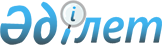 Дәрілік препараттың тіркеу дерекнамасының өзгерістері типтерінің сыныптауышын бекіту туралыЕуразиялық экономикалық комиссия Алқасының 2018 жылғы 24 сәуірдегі № 65 шешімі
      2014 жылғы 29 мамырдағы Еуразиялық экономикалық одақ туралы шарттың 30-бабына, Еуразиялық экономикалық одақ шеңберіндегі ақпараттық-коммуникациялық технологиялар және ақпараттық өзара іс-қимыл туралы хаттаманың (2014 жылғы 29 мамырдағы Еуразиялық экономикалық одақ туралы шартқа № 3 қосымша) 4 және 7-тармақтарына сәйкес және Еуразиялық экономикалық комиссия Алқасының 2015 жылғы 17 қарашадағы № 155 шешімімен бекітілген Еуразиялық экономикалық одақтың нормативтік-анықтамалық ақпаратының бірыңғай жүйесі туралы ережені басшылыққа ала отырып, Еуразиялық экономикалық комиссия Алқасы шешті:
      1. Қоса беріліп отырған Дәрілік препараттың тіркеу дерекнамасының өзгерістері типтерінің сыныптауышы (бұдан әрі – сыныптауыш) бекітілсін.
      2. Сыныптауыш Еуразиялық экономикалық одақтың нормативтік-анықтамалық ақпаратының бірыңғай жүйесі ресурстарының құрамына енгізілсін.
      3. Мынадай:
      сыныптауыш паспорты осы Шешім күшіне енген күннен бастап қолданылады;
      сыныптауыштың кодтық белгіленімдерін пайдалану дәрілік заттардың айналысы саласында Еуразиялық одақ шеңберіндегі жалпы процестерді іске асыру кезінде міндетті болып табылады деп белгіленсін.
      4. Осы Шешім ресми жарияланған күнінен бастап күнтізбелік 30 күн өткен соң күшіне енеді. Дәрілік препараттың тіркеу дерекнамасының өзгерістері типтерінің
СЫНЫПТАУЫШЫ I. Сыныптауыштың ізеуірттелген мәліметтері  II. Сыныптауыштың паспорты III. Сыныптауыш құрылымының сипаттамасы 
      1. Осы сипаттама дәрілік препараттың тіркеу дерекнамасы өзгерістерінің типтері сыныптауышының құрылымына қойылатын талаптарды белгілейді, соның ішінде сыныптауыштың құрылымы мен деректемелік құрамын, деректемелер мәндерінің саласын және оларды қалыптастыру қағидаларын айқындайды.
      2. Дәрілік препараттың тіркеу дерекнамасы өзгерістерінің типтері сыныптауышының құрылымы мен деректемелік құрамы кестеде келтірілген, онда мынадай жолдар (бағандар) бар:
      "деректеме мәндерінің саласы" – элементтің мағынасын (семантикасын) түсіндіретін мәтін;
      "деректеме мәнін қалыптастыру қағидалары" – элементтің мақсатын нақтылайтын, оны қалыптастыру (толтыру) қағидаларын айқындайтын мәтін немесе элементтің ықтимал мәндерін сөзбен сипаттау;
      "көпт." – деректемелердің көптігі (деректеменің міндеттілігі (опциялылығы) және ықтимал қайталану саны).
      Берілетін деректер деректемелерінің көптігін көрсету үшін мынадай белгілемелер пайдаланылады:
      1 – деректеме міндетті, қайталауға жол берілмейді; 
      n – деректеме міндетті, n рет қайталануға тиіс (n > 1);
      1..* – деректеме міндетті, шектеусіз қайталануы мүмкін;
      n..* – деректеме міндетті, кемінде n рет қайталануға тиіс(n > 1);
      n..m – деректеме міндетті, кемінде  n рет және m реттен асырмай қайталануға тиіс (n > 1, m > n);
      0..1 – деректеме опциялы, қайталауға жол берілмейді;
      0..* – деректеме опциялы, шектеусіз қайталануы мүмкін;
      0..m – деректеме опциялы, m реттен асырмай қайталануы мүмкін (m > 1).
      Кесте Дәрілік препараттың тіркеу дерекнамасы өзгерістерінің типтері сыныптауышының  құрылымы және деректемелік құрамы
					© 2012. Қазақстан Республикасы Әділет министрлігінің «Қазақстан Республикасының Заңнама және құқықтық ақпарат институты» ШЖҚ РМК
				
      Еуразиялық экономикалық комиссияАлқасының Төрағасы

Т. Саркисян
Еуразиялық экономикалық
комиссия Алқасының
2018 жылғы 24 сәуірдегі
№ 65 шешімімен
БЕКІТІЛГЕН
Өзгерістер түрлері тобының коды
Өзгерістер түрлері кіші тобының коды
Өзгеріс түрінің коды
Атауы
Белгіленімі
Өзгерістер типінің коды
01
Әкімшілік өзгерістер
Әкімшілік өзгерістер
Әкімшілік өзгерістер
Әкімшілік өзгерістер
Әкімшілік өзгерістер
01
010100
тіркеу куәлігін ұстаушы туралы мәліметтерді өзгерту (заңды тұлғаның өзгермеуі шартымен)
тіркеу куәлігін ұстаушы туралы мәліметтерді өзгерту (заңды тұлғаның өзгермеуі шартымен)
тіркеу куәлігін ұстаушы туралы мәліметтерді өзгерту (заңды тұлғаның өзгермеуі шартымен)
тіркеу куәлігін ұстаушы туралы мәліметтерді өзгерту (заңды тұлғаның өзгермеуі шартымен)
01
010100
010101
тіркеу куәлігін ұстаушының атауын және (немесе) мекенжайын өзгерту
А.1 
IA(НУ)
01
010200
Дәрілік препараттың атауын (саудалық) өзгерту
Дәрілік препараттың атауын (саудалық) өзгерту
Дәрілік препараттың атауын (саудалық) өзгерту
Дәрілік препараттың атауын (саудалық) өзгерту
01
010200
010201
медициналық қолдану үшін дәрілік заттарды тіркеу және сараптау қағидаларына сәйкес тіркелген дәрілік препараттың атауын (саудалық) өзгерту 
А.2.а
IA(НУ)
01
010200
010202
ұлттық рәсім бойынша тіркелген (референтті мемлекетте ғана тіркелген) дәрілік препараттың атауын (саудалық) өзгерту
А.2.б
IB
01
010300
белсенді фармацевтикалық субстанцияның немесе қосалқы заттың атауын өзгерту
белсенді фармацевтикалық субстанцияның немесе қосалқы заттың атауын өзгерту
белсенді фармацевтикалық субстанцияның немесе қосалқы заттың атауын өзгерту
белсенді фармацевтикалық субстанцияның немесе қосалқы заттың атауын өзгерту
01
010300
010301
белсенді фармацевтикалық субстанцияның немесе қосалқы заттың атауын өзгерту
А.3
IA(НУ)
01
010400
өндіруші мен өнім берушінің атауын және (немесе) мекенжайын өзгерту
өндіруші мен өнім берушінің атауын және (немесе) мекенжайын өзгерту
өндіруші мен өнім берушінің атауын және (немесе) мекенжайын өзгерту
өндіруші мен өнім берушінің атауын және (немесе) мекенжайын өзгерту
01
010400
010401
мыналардың: егер тіркеу дерекнамасында сертификаттар болмаса, өндірушінің (егер қолданылатын болса, сапаны бақылау жөніндегі алаңды қоса алғанда) немесе белсенді фармацевтикалық субстанцияның мастер-файлын ұстаушының немесе белсенді фармацевтикалық субстанцияны, белсенді фармацевтикалық субстанцияны өндіруде пайдаланылатын бастапқы материалдарды, реактивтерді немесе аралық өнімдерді берушінің атауын және (немесе) мекенжайын өзгерту
А.4
IA
01
қосалқы заттардың (техникалық дерекнамада көрсетілген) сәйкестігі
01
010500
шығаратын алаңдар мен сапаны бақылау алаңдарын қоса алғанда, дәрілік препаратты өндірушінің атауын және (немесе) мекенжайын өзгерту
шығаратын алаңдар мен сапаны бақылау алаңдарын қоса алғанда, дәрілік препаратты өндірушінің атауын және (немесе) мекенжайын өзгерту
шығаратын алаңдар мен сапаны бақылау алаңдарын қоса алғанда, дәрілік препаратты өндірушінің атауын және (немесе) мекенжайын өзгерту
шығаратын алаңдар мен сапаны бақылау алаңдарын қоса алғанда, дәрілік препаратты өндірушінің атауын және (немесе) мекенжайын өзгерту
01
010500
010501
өндіруші (импорттаушы) жауап беретін әрекет серияларды шығаруды қамтиды
А.5.а
IA(НУ)
01
010500
010502
өндіруші (импорттаушы) жауап беретін әрекет серияларды шығаруды қамтымайды
А.5.б
IA
01
010600
 АТХ кодын өзгерту
 АТХ кодын өзгерту
 АТХ кодын өзгерту
 АТХ кодын өзгерту
01
010600
010601
ДДҰ АТХ кодын бекіту немесе өзгерту салдарынан препараттың АТХ кодын өзгерту 
А.6
IA
01
010700
алып тастауға жататын өндірістік алаң сияқты сол бір функцияларды жүзеге асыратын, бұрын мақұлданған өндірістік алаңның (өндірушінің) кемінде 1-еуі сақталған жағдайда, өндірістік алаңды алып тастау
алып тастауға жататын өндірістік алаң сияқты сол бір функцияларды жүзеге асыратын, бұрын мақұлданған өндірістік алаңның (өндірушінің) кемінде 1-еуі сақталған жағдайда, өндірістік алаңды алып тастау
алып тастауға жататын өндірістік алаң сияқты сол бір функцияларды жүзеге асыратын, бұрын мақұлданған өндірістік алаңның (өндірушінің) кемінде 1-еуі сақталған жағдайда, өндірістік алаңды алып тастау
алып тастауға жататын өндірістік алаң сияқты сол бір функцияларды жүзеге асыратын, бұрын мақұлданған өндірістік алаңның (өндірушінің) кемінде 1-еуі сақталған жағдайда, өндірістік алаңды алып тастау
01
010700
010701
өндірістік алаңды алып тастау (оның ішінде белсенді фармацевтикалық субстанцияны, аралық өнімдерді, дәрілік препаратты, ораушыны, серияны шығаруға және сапаны бақылауға жауапты өндірушіні немесе бастапқы материалды, реактивті немесе қосалқы затты (егер дерекнамада көрсетілсе) берушіні алып тастау)
А.7
IA
01
010800
аудит күнін өзгерту 
аудит күнін өзгерту 
аудит күнін өзгерту 
аудит күнін өзгерту 
01
010800
белсенді фармацевтикалық субстанцияны өндірушінің тиісті өндірістік практика қағидаларына сәйкестігін верификациялау үшін аудит күнін өзгерту
А.8
IA
02
сапаны өзгерту. Белсенді фармацевтикалық субстанция. Өндіріс
сапаны өзгерту. Белсенді фармацевтикалық субстанция. Өндіріс
сапаны өзгерту. Белсенді фармацевтикалық субстанция. Өндіріс
сапаны өзгерту. Белсенді фармацевтикалық субстанция. Өндіріс
сапаны өзгерту. Белсенді фармацевтикалық субстанция. Өндіріс
02
020100
белсенді фармацевтикалық субстанцияны өндіру процесінде пайдаланылатын бастапқы материалды (реактивті, аралық өнімді) өндірушіні өзгерту немесе егер тіркеу дерекнамасында  Еуропалық фармакопея монографиясының сәйкестік сертификаты болмаса, белсенді фармацевтикалық субстанцияны өндірушіні (егер қолданылатын болса, сапаны бақылауды қоса алғанда) өзгерту.
белсенді фармацевтикалық субстанцияны өндіру процесінде пайдаланылатын бастапқы материалды (реактивті, аралық өнімді) өндірушіні өзгерту немесе егер тіркеу дерекнамасында  Еуропалық фармакопея монографиясының сәйкестік сертификаты болмаса, белсенді фармацевтикалық субстанцияны өндірушіні (егер қолданылатын болса, сапаны бақылауды қоса алғанда) өзгерту.
белсенді фармацевтикалық субстанцияны өндіру процесінде пайдаланылатын бастапқы материалды (реактивті, аралық өнімді) өндірушіні өзгерту немесе егер тіркеу дерекнамасында  Еуропалық фармакопея монографиясының сәйкестік сертификаты болмаса, белсенді фармацевтикалық субстанцияны өндірушіні (егер қолданылатын болса, сапаны бақылауды қоса алғанда) өзгерту.
белсенді фармацевтикалық субстанцияны өндіру процесінде пайдаланылатын бастапқы материалды (реактивті, аралық өнімді) өндірушіні өзгерту немесе егер тіркеу дерекнамасында  Еуропалық фармакопея монографиясының сәйкестік сертификаты болмаса, белсенді фармацевтикалық субстанцияны өндірушіні (егер қолданылатын болса, сапаны бақылауды қоса алғанда) өзгерту.
02
020100
020101
ұсынылатын өндіруші мақұлданған өндіруші де жататын фармацевтикалық топқа жатады
Б.I.а.1
IA(НУ)
02
020100
020102
белсенді фармацевтикалық субстанцияның мастер-файлында негізделген белсенді фармацевтикалық субстанцияны жаңа өндірушіні енгізу
Б.I.а.1
II
02
020100
020103
ұсынылатын өндіруші саралауды талап ететін сапалық және (немесе) сандық қоспалар бейіні немесе биоқолжетімділікке әсер ететін физикалық-химиялық қасиет сияқты белсенді фармацевтикалық субстанцияның маңызды сапалық көрсеткіштерін өзгерте алатын өндіру шарттарын немесе күрт ерекшеленетін синтездеу тәсілін пайдаланады 
Б.I.а.1
II
02
020100
020104
вирустық қауіпсіздікті және (немесе трансмиссиялық кеуекті энцефалопатия тәуекелін бағалауды талап ететін материалды жаңа өндіруші
Б.I.а.1
II
02
020100
020105
өзгеріс биологиялық (иммунологиялық) дәрілік препаратты өндіруде пайдаланылатын биологиялық белсенді фармацевтикалық субстанцияны немесе бастапқы материалды (реактивті, аралық өнімді) қозғайды
Б.I.а.1
II
02
020100
020106
белсенді фармацевтикалық субстанцияның сапасын бақылау тәртібін өзгерту: серияны бақылау (сынау) жүзеге асырылатын алаңды ауыстыру немесе қосу
Б.I.а.1
IA
02
020100
020107
белсенді фармацевтикалық субстанцияның мастер-файлы жоқ және белсенді фармацевтикалық субстанция жөніндегі дерекнаманың тиісті бөлімін елеулі жаңартуды талап ететін белсенді фармацевтикалық субстанцияны жаңа өндірушіні енгізу
Б.I.а.1
II
02
020100
020108
Еуразиялық экономикалық одақтың Фармакопеясында белгіленген әдісті пайдалана отырып белсенді фармацевтикалық субстанцияны стерильдеу жөніндегі балама алаңды қосу 
Б.I.а.1
IB
02
020100
020109
микронизациялау жөніндегі жаңа алаңды енгізу
Б.I.а.1
IA
02
020100
020110
биологиялық белсенді фармацевтикалық субстанцияның сапасын бақылау бойынша сынақтар жөніндегі келісімді өзгерту:  биологиялық (иммунологиялық, иммундық-химиялық) әдісті қоса алғанда, бақылау (сынау) жүзеге асырылатын алаңды ауыстыру немесе қосу
Б.I.а.1
II
02
020100
020111
жасушалардың бас банкін және (немесе) жасушалардың жұмыс банкін сақтау жөніндегі жаңа алаң
Б.I.а.1
IB
02
020200
белсенді фармацевтикалық субстанцияны өндіру процесін өзгерту
белсенді фармацевтикалық субстанцияны өндіру процесін өзгерту
белсенді фармацевтикалық субстанцияны өндіру процесін өзгерту
белсенді фармацевтикалық субстанцияны өндіру процесін өзгерту
02
020200
020201
белсенді фармацевтикалық субстанцияны өндіру процесін елеусіз өзгерту
Б.I.а.2
IA
02
020200
020202
дәрілік препараттың сапасына, қауіпсіздігіне немесе тиімділігіне елеулі әсер етуі мүмкін белсенді фармацевтикалық субстанцияны өндіру процесін едәуір өзгерту 
Б.I.а.2
II
02
020200
020203
өзгеріс биологиялық (иммунологиялық) субстанцияны немесе дәрілік препараттың сапасына, қауіпсіздігіне немесе тиімділігіне елеулі әсер етуі мүмкін және хаттамамен байланысты емес биологиялық (иммунологиялық) дәрілік препаратты өндіру кезінде химиялық синтездеу арқылы алынған басқа затты пайдалануды қозғайды
Б.I.а.2
II
02
020200
020204
өзгеріс өсімдікті дәрілік препаратты, нақты айтқанда географиялық дереккөз, өндіру немесе дайындау тәсілін қозғайды
Б.I.а.2
II
02
020200
020205
белсенді фармацевтикалық субстанция мастер-файлының жабық бөлігін елеусіз өзгерту
Б.I.а.2
IB
02
020300
белсенді фармацевтикалық субстанцияны өндіру процесінде пайдаланылатын аралық өнімнің немесе белсенді фармацевтикалық субстанцияның сериясы (серия мөлшерінің диапазонын қоса алғанда) мөлшерін өзгерту
белсенді фармацевтикалық субстанцияны өндіру процесінде пайдаланылатын аралық өнімнің немесе белсенді фармацевтикалық субстанцияның сериясы (серия мөлшерінің диапазонын қоса алғанда) мөлшерін өзгерту
белсенді фармацевтикалық субстанцияны өндіру процесінде пайдаланылатын аралық өнімнің немесе белсенді фармацевтикалық субстанцияның сериясы (серия мөлшерінің диапазонын қоса алғанда) мөлшерін өзгерту
белсенді фармацевтикалық субстанцияны өндіру процесінде пайдаланылатын аралық өнімнің немесе белсенді фармацевтикалық субстанцияның сериясы (серия мөлшерінің диапазонын қоса алғанда) мөлшерін өзгерту
02
020300
020301
серия мөлшерін тіркелген мөлшермен салыстырғанда 10 есеге дейін ұлғайту 
Б.I.а.3
IA
02
020300
020302
10 есе ұсақтау
Б.I.а.3
IA
02
020300
020303
өзгеріс биологиялық (иммунологиялық) белсенді фармацевтикалық субстанцияның салыстырмалы болуын талдауды талап етеді
Б.I.а.3
II
02
020300
020304
серия мөлшерін тіркелген мөлшермен салыстырғанда 10 еседен астам ұлғайту 
Б.I.а.3
IB
02
020300
020305
өндіріс процесін өзгертпестен (мысалы, желіні қайталау) биологиялық (иммунологиялық) белсенді фармацевтикалық субстанцияны өндіру ауқымын ұлғайту (азайту) 
Б.I.а.3
IB
02
020400
белсенді фармацевтикалық субстанцияны өндіру кезінде пайдаланылатын өндірісішілік сынақтарды немесе қолайлылық критерийлерін өзгерту
белсенді фармацевтикалық субстанцияны өндіру кезінде пайдаланылатын өндірісішілік сынақтарды немесе қолайлылық критерийлерін өзгерту
белсенді фармацевтикалық субстанцияны өндіру кезінде пайдаланылатын өндірісішілік сынақтарды немесе қолайлылық критерийлерін өзгерту
белсенді фармацевтикалық субстанцияны өндіру кезінде пайдаланылатын өндірісішілік сынақтарды немесе қолайлылық критерийлерін өзгерту
02
020400
020401
өндірісішілік қолайлылық критерийлерін қатаңдату
Б.I.а.4
IA
02
020400
020402
жаңа өндірісішілік сынақтарды немесе қолайлылық критерийлерін қосу 
Б.I.а.4
IA
02
020400
020403
болмашы өндірісішілік сынақты алып тастау
Б.I.а.4
IA
02
020400
020405
белсенді фармацевтикалық субстанцияның жиынтық сапасына елеулі әсер етуі мүмкін мақұлданған өндірісішілік қолайлылық критерийлерін кеңейту
Б.I.а.4
II
02
020400
020406
белсенді фармацевтикалық субстанцияның сапасына елеулі әсер етуі мүмкін өндірісішілік сынақты алып тастау
Б.I.а.4
II
02
020400
020407
қауіпсіздікті немесе сапаны ойлап өндірісішілік сынақты қосу немесе ауыстыру
Б.I.а.4
IB
02
020500
тұмаудың алдын алу үшін маусымдық, препандемиялық немесе пандемиялық вакцинаның белсенді фармацевтикалық субстанциясын өзгерту 
тұмаудың алдын алу үшін маусымдық, препандемиялық немесе пандемиялық вакцинаның белсенді фармацевтикалық субстанциясын өзгерту 
тұмаудың алдын алу үшін маусымдық, препандемиялық немесе пандемиялық вакцинаның белсенді фармацевтикалық субстанциясын өзгерту 
тұмаудың алдын алу үшін маусымдық, препандемиялық немесе пандемиялық вакцинаның белсенді фармацевтикалық субстанциясын өзгерту 
02
020500
020501
тұмаудың алдын алу үшін маусымдық, препандемиялық немесе пандемиялық вакцинаның штамын (штамдарын) ауыстыру
Б.I.а.5
II
03
Сапаны өзгерту. Белсенді фармацевтикалық субстанция. Сапаны бақылау
Сапаны өзгерту. Белсенді фармацевтикалық субстанция. Сапаны бақылау
Сапаны өзгерту. Белсенді фармацевтикалық субстанция. Сапаны бақылау
Сапаны өзгерту. Белсенді фармацевтикалық субстанция. Сапаны бақылау
Сапаны өзгерту. Белсенді фармацевтикалық субстанция. Сапаны бақылау
03
030100
белсенді фармацевтикалық субстанцияның, белсенді фармацевтикалық субстанцияны өндіру процесінде пайдаланылатын бастапқы материалдың (аралық өнімнің, реактивтің) өзіндік ерекшелік параметрлерін және (немесе) қолайлылық критерийлерін өзгерту
белсенді фармацевтикалық субстанцияның, белсенді фармацевтикалық субстанцияны өндіру процесінде пайдаланылатын бастапқы материалдың (аралық өнімнің, реактивтің) өзіндік ерекшелік параметрлерін және (немесе) қолайлылық критерийлерін өзгерту
белсенді фармацевтикалық субстанцияның, белсенді фармацевтикалық субстанцияны өндіру процесінде пайдаланылатын бастапқы материалдың (аралық өнімнің, реактивтің) өзіндік ерекшелік параметрлерін және (немесе) қолайлылық критерийлерін өзгерту
белсенді фармацевтикалық субстанцияның, белсенді фармацевтикалық субстанцияны өндіру процесінде пайдаланылатын бастапқы материалдың (аралық өнімнің, реактивтің) өзіндік ерекшелік параметрлерін және (немесе) қолайлылық критерийлерін өзгерту
03
030100
030101
шығарылуға жататын сериядағы дәрілік препараттардың өзіндік ерекшелігінің қолайлылық критерийлерін ресми бақылау органының қатаңдатуы
Б.I.б.1
IA(НУ)
03
030100
030102
өзіндік ерекшеліктің қолайлылық критерийлерін қатаңдату
Б.I.б.1
IA
03
030100
030103
өзіндік ерекшелікке жаңа параметрді және оған сәйкес келетін сынау әдісін қосу
Б.I.б.1
IA
03
030100
030104
өзіндік ерекшеліктің болмашы параметрін (мысалы, ескірген параметрді) алып тастау
Б.I.б.1
IA
03
030100
030105
белсенді фармацевтикалық субстанцияның және (немесе)дәрілік препараттың жиынтық сапасына елеулі әсер етуі мүмкін өзіндік ерекшелік параметрін алып тастау
Б.I.б.1
II
03
030100
030106
 белсенді фармацевтикалық субстанцияның өзіндік ерекшелігінің қолайлылық критерийлерінің мақұлданған диапазонынан шығатын өзгеріс
Б.I.б.1
II
03
030100
030107
белсенді фармацевтикалық субстанцияның және (немесе) дәрілік препараттың жиынтық сапасына елеулі әсер етуі мүмкін бастапқы материалдар (аралық өнімдер) өзіндік ерекшелігінің мақұлданған қолайлылық критерийлерін кеңейту 
Б.I.б.1
II
03
030100
030108
қауіпсіздікті немесе сапаны ойлап өзіндік ерекшелік параметрін және оған сәйкес келетін сынау әдісін қосу немесе ауыстыру (биологиялық және иммунологиялық субстанцияны алып тастап)
Б.I.б.1
IB
03
030100
030109
меншікті өзіндік ерекшелік деректерін бейресми фармакопея деректеріне немесе Еуразиялық экономикалық одақтың Фармакопеясының немесе Еуразиялық экономикалық одаққа мүше мемлекеттік фармакопеясының белсенді фармацевтикалық субстанцияға арналған баптары болмаған жағдайда, үшінші елдердің фармакопеясы деректеріне өзгерту
Б.I.б.1
IB
03
030200
белсенді фармацевтикалық субстанцияның немесе белсенді фармацевтикалық субстанцияны өндіру процесінде пайдаланылатын бастапқы материалдың (аралық өнімнің, реактивтің) талдамалық әдістемесін өзгерту
белсенді фармацевтикалық субстанцияның немесе белсенді фармацевтикалық субстанцияны өндіру процесінде пайдаланылатын бастапқы материалдың (аралық өнімнің, реактивтің) талдамалық әдістемесін өзгерту
белсенді фармацевтикалық субстанцияның немесе белсенді фармацевтикалық субстанцияны өндіру процесінде пайдаланылатын бастапқы материалдың (аралық өнімнің, реактивтің) талдамалық әдістемесін өзгерту
белсенді фармацевтикалық субстанцияның немесе белсенді фармацевтикалық субстанцияны өндіру процесінде пайдаланылатын бастапқы материалдың (аралық өнімнің, реактивтің) талдамалық әдістемесін өзгерту
03
030200
030201
мақұлданған талдамалық әдістеменің болмашы өзгерістері
Б.I.б.2
IA
03
030200
030202
егер балама талдамалық әдістемесі мақұлданса, талдамалық әдістемені алып тастау
Б.I.б.2
IA
03
030200
030203
белсенді фармацевтикалық субстанцияның жиынтық сапасына елеулі әсер етпейтін, реактивтің талдамалық әдістемесін өзге де өзгерту (ауыстыруды немесе қосуды қоса алғанда)
Б.I.б.2
IA
03
030200
030204
биологиялық белсенді фармацевтикалық субстанцияға арналған биологиялық реактив пайдаланылатын әдісті немесе биологиялық (иммунологиялық, иммундық-химиялық) әдісті елеулі өзгерту немесе ауыстыру
Б.I.б.2
II
03
030200
030205
белсенді фармацевтикалық субстанцияның немесе бастапқы материалдың (аралық өнімнің) талдамалық әдістемесін өзге де өзгерту (қосуды немесе ауыстыруды қоса алғанда)
Б.I.б.2
IB
04
Сапаны өзгерту. Белсенді фармацевтикалық субстанция. Қаптау-тығындау жүйесі
Сапаны өзгерту. Белсенді фармацевтикалық субстанция. Қаптау-тығындау жүйесі
Сапаны өзгерту. Белсенді фармацевтикалық субстанция. Қаптау-тығындау жүйесі
Сапаны өзгерту. Белсенді фармацевтикалық субстанция. Қаптау-тығындау жүйесі
Сапаны өзгерту. Белсенді фармацевтикалық субстанция. Қаптау-тығындау жүйесі
04
040100
белсенді фармацевтикалық субстанцияның бастапқы қаптамасын өзгерту
белсенді фармацевтикалық субстанцияның бастапқы қаптамасын өзгерту
белсенді фармацевтикалық субстанцияның бастапқы қаптамасын өзгерту
белсенді фармацевтикалық субстанцияның бастапқы қаптамасын өзгерту
04
040100
040101
сапалық және (немесе) сандық құрам
Б.I.в.1
IA
04
040100
стерильді немесе мұздатылмаған биологиялық (иммунологиялық) белсенді фармацевтикалық субстанцияларға арналған сапалық және (немесе) сандық құрам
Б.I.в.1
II
04
040100
040103
сұйық белсенді фармацевтикалық субстанциялар (стерильді емес)
Б.I.в.1
IB
04
040200
белсенді фармацевтикалық субстанцияның бастапқы қаптамасының өзіндік ерекшелік параметрлерін және (немесе) қолайлылық критерийлерін өзгерту
белсенді фармацевтикалық субстанцияның бастапқы қаптамасының өзіндік ерекшелік параметрлерін және (немесе) қолайлылық критерийлерін өзгерту
белсенді фармацевтикалық субстанцияның бастапқы қаптамасының өзіндік ерекшелік параметрлерін және (немесе) қолайлылық критерийлерін өзгерту
белсенді фармацевтикалық субстанцияның бастапқы қаптамасының өзіндік ерекшелік параметрлерін және (немесе) қолайлылық критерийлерін өзгерту
04
040200
040201
өзіндік ерекшеліктің қолайлылық критерийлерін қатаңдату 
Б.I.в.2
IA
04
040200
040202
өзіндік ерекшелікке жаңа параметрді және оған сәйкес келетін сынау әдісін қосу
Б.I.в.2
IA
04
040200
040203
өзіндік ерекшеліктің елеусіз параметрін (мысалы, ескірген параметрді) алып тастау 
Б.I.в.2
IA
04
040200
040204
қауіпсіздік пен сапаны ойлап өзіндік ерекшелік параметрін қосу немесе ауыстыру
Б.I.в.2
IB
04
040300
талдамалық әдістемені өзгерту, белсенді фармацевтикалық субстанцияның бастапқы қаптамасын сынау
талдамалық әдістемені өзгерту, белсенді фармацевтикалық субстанцияның бастапқы қаптамасын сынау
талдамалық әдістемені өзгерту, белсенді фармацевтикалық субстанцияның бастапқы қаптамасын сынау
талдамалық әдістемені өзгерту, белсенді фармацевтикалық субстанцияның бастапқы қаптамасын сынау
04
040300
040301
бекітілген талдамалық әдістемені болмашы өзгерту 
Б.I.в.3
IA
04
040300
040302
талдамалық әдістемені өзге де өзгерту (қосуды немесе ауыстыруды қоса алғанда)
Б.I.в.3
IA
04
040300
040303
егер балама әдістемесі бекітілген болса, талдамалық әдістемені алып тастау 
Б.I.в.3
IA
05
Сапаны өзгерту. Белсенді фармацевтикалық субстанция. Тұрақтылық
Сапаны өзгерту. Белсенді фармацевтикалық субстанция. Тұрақтылық
Сапаны өзгерту. Белсенді фармацевтикалық субстанция. Тұрақтылық
Сапаны өзгерту. Белсенді фармацевтикалық субстанция. Тұрақтылық
Сапаны өзгерту. Белсенді фармацевтикалық субстанция. Тұрақтылық
05
050100
белсенді фармацевтикалық субстанцияны қайталап сынау кезеңін (сақтау кезеңін) өзгерту
белсенді фармацевтикалық субстанцияны қайталап сынау кезеңін (сақтау кезеңін) өзгерту
белсенді фармацевтикалық субстанцияны қайталап сынау кезеңін (сақтау кезеңін) өзгерту
белсенді фармацевтикалық субстанцияны қайталап сынау кезеңін (сақтау кезеңін) өзгерту
05
050100
050101
белсенді фармацевтикалық субстанцияны қайталап сынау кезеңін (сақтау кезеңін) қысқарту
Б.I.г.1
IA
05
050100
050102
Еуразиялық экономикалық комиссияның актілеріне сәйкес келмейтін тұрақтылық деректерін экстраполяциялау арқылы қайталап сынау кезеңін ұлғайту
Б.I.г.1
II
05
050100
050103
тұрақтылықты зерделеудің мақұлданған бағдарламасына сәйкес келмейтін биологиялық (иммунологиялық) белсенді фармацевтикалық субстанцияны сақтау кезеңін ұлғайту 
Б.I.г.1
II
05
050100
050104
табиғи сақтау деректерімен расталған қайталап сынау кезеңін (сақтау кезеңін) ұлғайту немесе енгізу
Б.I.г.1
IB
05
050200
белсенді фармацевтикалық субстанцияны сақтау шарттарын өзгерту
белсенді фармацевтикалық субстанцияны сақтау шарттарын өзгерту
белсенді фармацевтикалық субстанцияны сақтау шарттарын өзгерту
белсенді фармацевтикалық субстанцияны сақтау шарттарын өзгерту
05
050200
050201
белсенді фармацевтикалық субстанцияны сақтау шарттарын неғұрлым қатаң шарттарға өзгерту 
Б.I.г.1
IA
05
050200
050202
егер тұрақтылықты зерттеу ағымдағы бекітілген тұрақтылық хаттамасына сәйкес жүргізілмесе, биологиялық (иммунологиялық) белсенді фармацевтикалық субстанцияларды сақтау шарттарын өзгерту
Б.I.г.1
II
05
050200
050203
белсенді фармацевтикалық субстанцияны сақтау шарттарын өзгерту
Б.I.г.1
IB
05
050300
тұрақтылықты зерделеудің бекітілген бағдарламасын өзгерту 
тұрақтылықты зерделеудің бекітілген бағдарламасын өзгерту 
тұрақтылықты зерделеудің бекітілген бағдарламасын өзгерту 
тұрақтылықты зерделеудің бекітілген бағдарламасын өзгерту 
05
050300
050301
тұрақтылықты зерделеудің бекітілген бағдарламасын өзгерту 
Б.I.г.1
IA
06
Сапаны өзгерту. Белсенді фармацевтикалық субстанция. Жобалық алаң және тіркеуден кейінгі өзгерістер хаттамасы
Сапаны өзгерту. Белсенді фармацевтикалық субстанция. Жобалық алаң және тіркеуден кейінгі өзгерістер хаттамасы
Сапаны өзгерту. Белсенді фармацевтикалық субстанция. Жобалық алаң және тіркеуден кейінгі өзгерістер хаттамасы
Сапаны өзгерту. Белсенді фармацевтикалық субстанция. Жобалық алаң және тіркеуден кейінгі өзгерістер хаттамасы
Сапаны өзгерту. Белсенді фармацевтикалық субстанция. Жобалық алаң және тіркеуден кейінгі өзгерістер хаттамасы
06
060100
белсенді фармацевтикалық субстанцияның жаңа жобалық алаңын енгізу немесе мақұлданған жобалық алаңын кеңейту, олар мыналарды қозғайды 
белсенді фармацевтикалық субстанцияның жаңа жобалық алаңын енгізу немесе мақұлданған жобалық алаңын кеңейту, олар мыналарды қозғайды 
белсенді фармацевтикалық субстанцияның жаңа жобалық алаңын енгізу немесе мақұлданған жобалық алаңын кеңейту, олар мыналарды қозғайды 
белсенді фармацевтикалық субстанцияның жаңа жобалық алаңын енгізу немесе мақұлданған жобалық алаңын кеңейту, олар мыналарды қозғайды 
06
060100
060101
тиісті өндірісішілік бақылауды және (немесе) талдамалық әдістемені қоса алғанда, белсенді фармацевтикалық субстанцияның өндіріс процесінің бір операциялық бірлігін 
Б.I.д.1
II
06
060100
060101
бастапқы материалдардың (аралық өнімдердің) және (немесе) белсенді фармацевтикалық субстанцияның талдамалық әдістемелерін
Б.I.д.1
II
06
060200
өзгерістерді басқарудың тіркеуден кейінгі хаттамасын енгізу (алып тастау)
өзгерістерді басқарудың тіркеуден кейінгі хаттамасын енгізу (алып тастау)
өзгерістерді басқарудың тіркеуден кейінгі хаттамасын енгізу (алып тастау)
өзгерістерді басқарудың тіркеуден кейінгі хаттамасын енгізу (алып тастау)
06
060200
060201
белсенді фармацевтикалық субстанцияны қозғайтын өзгерістерді басқарудың тіркеуден кейінгі хаттамасын енгізу
Б.I.д.2
II
06
060200
060202
белсенді фармацевтикалық субстанцияны қозғайтын өзгерістерді басқарудың тіркеуден кейінгі хаттамасын алып тастау
Б.I.д.3
IA
06
060300
өзгерістерді басқарудың бекітілген хаттамасын өзгерту
өзгерістерді басқарудың бекітілген хаттамасын өзгерту
өзгерістерді басқарудың бекітілген хаттамасын өзгерту
өзгерістерді басқарудың бекітілген хаттамасын өзгерту
06
060300
060301
өзгерістерді басқару хаттамасының елеулі өзгерістері
Б.I.д.4
II
06
060300
060302
хаттамада сипатталған стратегияны өзгертпейтін өзгерістерді басқару хаттамасының елеусіз өзгерістері
Б.I.д.4
IB
06
060400
бекітілген өзгерістерді басқару хаттамасында көзделген өзгерістерді іске асыру
бекітілген өзгерістерді басқару хаттамасында көзделген өзгерістерді іске асыру
бекітілген өзгерістерді басқару хаттамасында көзделген өзгерістерді іске асыру
бекітілген өзгерістерді басқару хаттамасында көзделген өзгерістерді іске асыру
06
060400
060401
өзгерістерді іске асыру қосымша қосалқы деректерді талап етпейді
Б.I.д.5
IA(НУ)
06
060400
060402
өзгерістерді іске асыру қосымша қосалқы деректерді талап етеді
Б.I.д.5
IB
06
060400
060403
биологиялық (иммунологиялық) дәрілік препараттың өзгерісін іске асыру
Б.I.д.5
IB
07
Дәрілік препарат. Сыртқы түрі мен құрамы
Дәрілік препарат. Сыртқы түрі мен құрамы
Дәрілік препарат. Сыртқы түрі мен құрамы
Дәрілік препарат. Сыртқы түрі мен құрамы
Дәрілік препарат. Сыртқы түрі мен құрамы
07
070100
дәрілік препаратты өндіру кезінде пайдаланылатын бедерлерді, ойып жазуды немесе өзге де белгілерді өзгерту немесе қосу, оның ішінде сияны ауыстыру немесе қосу
дәрілік препаратты өндіру кезінде пайдаланылатын бедерлерді, ойып жазуды немесе өзге де белгілерді өзгерту немесе қосу, оның ішінде сияны ауыстыру немесе қосу
дәрілік препаратты өндіру кезінде пайдаланылатын бедерлерді, ойып жазуды немесе өзге де белгілерді өзгерту немесе қосу, оның ішінде сияны ауыстыру немесе қосу
дәрілік препаратты өндіру кезінде пайдаланылатын бедерлерді, ойып жазуды немесе өзге де белгілерді өзгерту немесе қосу, оның ішінде сияны ауыстыру немесе қосу
07
070100
070101
бедерлерді, ойып жазуды немесе өзге де белгілерді өзгерту
Б.II.а.1
IA(НУ)
07
070100
070102
тең дозаларға бөлуге арналған сызықтарды (сындыратын жерін) өзгерту
Б.II.а.1
IB
07
070200
дәрілік нысанның мөлшерлерін немесе нысанын өзгерту 
дәрілік нысанның мөлшерлерін немесе нысанын өзгерту 
дәрілік нысанның мөлшерлерін немесе нысанын өзгерту 
дәрілік нысанның мөлшерлерін немесе нысанын өзгерту 
07
070200
070201
таблеткалар, капсулалар, суппозиторийлер және дереу босатылатын пессарийлер 
Б.II.а.2
IA(НУ)
07
070200
070202
мерзімі өтіп кеткен, модификацияланған немесе босатылуы ұзартылған дәрілік нысандар және тең дозаларға бөлуге арналған сызығы бар таблеткалар
Б.II.а.2
IB
07
070200
070203
толтыру көлемі басқаша радиофармацевтикалық дәрілік препаратқа арналған жаңа жиынтықты қосу
Б.II.а.2
II
07
070300
дәрілік препараттық құрамын (қосалқы заттарын) өзгерту. Дәмдік қоспалар (хош иістендіргіштер) немесе бояғыштар 
дәрілік препараттық құрамын (қосалқы заттарын) өзгерту. Дәмдік қоспалар (хош иістендіргіштер) немесе бояғыштар 
дәрілік препараттық құрамын (қосалқы заттарын) өзгерту. Дәмдік қоспалар (хош иістендіргіштер) немесе бояғыштар 
дәрілік препараттық құрамын (қосалқы заттарын) өзгерту. Дәмдік қоспалар (хош иістендіргіштер) немесе бояғыштар 
07
070300
070301
қосу, алып тастау немесе ауыстыру
Б.II.а.3
IA(НУ)
07
070300
070302
мазмұнын ұлғайту немесе азайту
Б.II.а.3
IA
07
070400
дәрілік препараттың құрамын (қосалқы заттарын) өзгерту. Өзге де қосалқы заттар
дәрілік препараттың құрамын (қосалқы заттарын) өзгерту. Өзге де қосалқы заттар
дәрілік препараттың құрамын (қосалқы заттарын) өзгерту. Өзге де қосалқы заттар
дәрілік препараттың құрамын (қосалқы заттарын) өзгерту. Өзге де қосалқы заттар
07
070400
070401
дәрілік препараттың қосалқы заттарының сандық құрамын кез келген болмашы түзету
Б.II.а.3
IA
07
070400
070402
дәрілік препараттың сапасына, қауіпсіздігіне немесе тиімділігіне елеулі әсер етуі мүмкін бір немесе бірнеше қосалқы заттың сапалық немесе сандық өзгеруі
Б.II.а.3
II
07
070400
070403
биологиялық (иммунологиялық) дәрілік препаратты қозғайтын өзгеріс
Б.II.а.3
II
07
070400
070404
вирустық қауіпсіздік деректерін және (немесе) трансмиссиялық кеуекті энцефалопатия тәуекелін бағалауды талап ететін, адамнан немесе жануарлардан алынған материалдарды пайдалануды болжайтын кез келген жаңа қосалқы зат
Б.II.а.3
II
07
070400
070405
биоэквиваленттілікті зерттеу нәтижелеріне негізделген өзгеріс 
Б.II.а.3
II
07
070400
070406
бір қосалқы затты функционалдық сипаттамалары сондай көлемдегі ұқсас қосалқы затпен ауыстыру
Б.II.а.3
IB
07
070500
ішке қабылдауға арналған дәрілік нысандар қабығының массасын өзгерту немесе капсула қабығының массасын өзгерту
ішке қабылдауға арналған дәрілік нысандар қабығының массасын өзгерту немесе капсула қабығының массасын өзгерту
ішке қабылдауға арналған дәрілік нысандар қабығының массасын өзгерту немесе капсула қабығының массасын өзгерту
ішке қабылдауға арналған дәрілік нысандар қабығының массасын өзгерту немесе капсула қабығының массасын өзгерту
07
070500
070501
ішке қабылдауға арналған қатты дәрілік нысандар
Б.II.а.4
IA
07
070500
070502
қабығы негізгі босату факторы болып табылатын, мерзімі өтіп кеткен, модификацияланған немесе босатылуы ұзартылған дәрілік нысандар
Б.II.а.4
II
07
070600
концентрациясын (дозасын) өзгерту
концентрациясын (дозасын) өзгерту
концентрациясын (дозасын) өзгерту
концентрациясын (дозасын) өзгерту
07
070600
070601
доза (дозалау) бірлігіне белсенді фармацевтикалық субстанция мазмұны өзгермеген кезде бір дозалық, толық енгізілетін парентералдық дәрілік препараттың концентрациясын өзгерту
Б.II.а.5
II
07
070700
қаптаманың жинақылығын өзгерту
қаптаманың жинақылығын өзгерту
қаптаманың жинақылығын өзгерту
қаптаманың жинақылығын өзгерту
07
070700
070701
қаптамадан еріткіші (сұйылтқышы) бар контейнерді алып тастау
Б.II.а.6
IB
08
Дәрілік препарат. Өндіріс
Дәрілік препарат. Өндіріс
Дәрілік препарат. Өндіріс
Дәрілік препарат. Өндіріс
Дәрілік препарат. Өндіріс
08
080100
дәрілік препаратты өндірудің бір бөлігі немесе барлық процесі үшін өндірістік алаңды ауыстыру немесе жаңасын қосу
дәрілік препаратты өндірудің бір бөлігі немесе барлық процесі үшін өндірістік алаңды ауыстыру немесе жаңасын қосу
дәрілік препаратты өндірудің бір бөлігі немесе барлық процесі үшін өндірістік алаңды ауыстыру немесе жаңасын қосу
дәрілік препаратты өндірудің бір бөлігі немесе барлық процесі үшін өндірістік алаңды ауыстыру немесе жаңасын қосу
08
080100
080101
қайтадан қаптау жөніндегі алаң
Б.II.б.1
IA(НУ)
08
080100
080102
бастапқы қаптау жөніндегі алаң
Б.II.б.1
IA
08
080100
080103
сериялар шығарылымын, серия сапасын бақылауды және қайтадан қаптауды қоспағанда, биологиялық (иммунологиялық) дәрілік препараттар немесе күрделі өндірістік процестердің көмегімен өндірілген дәрілік нысандар үшін өндірістік операциялар жүзеге асырылатын алаң
Б.II.б.1
II
08
080100
080104
бастапқы немесе өзіндік ерекшелікті инспекциялауды жүргізуді талап ететін алаң
Б.II.б.1
II
08
080100
080105
сериялар шығарылымын, сапаны бақылауды, бастапқы және қайталап орауды қоспағанда, стерильді емес дәрілік препараттар үшін кез келген өндірістік операциялар жүзеге асырылатын алаң
Б.II.б.1
IB
08
080100
080106
сериялар шығарылымын, сапаны бақылауды және қайталап орауды қоспағанда, асептикалық әдістер пайдаланыла отырып өндірілетін стерильді дәрілік препараттар бар (биологиялық (иммунологиялық) дәрілік препараттарды алып тастағанда) кез келген өндірістік операциялар жүзеге асырылатын алаң
Б.II.б.1
IB
08
080200
импорттаушыны, дәрілік препараттың сериялар шығарылымы және сапасын бақылау жөніндегі сынақтар туралы келісімдерді өзгерту
импорттаушыны, дәрілік препараттың сериялар шығарылымы және сапасын бақылау жөніндегі сынақтар туралы келісімдерді өзгерту
импорттаушыны, дәрілік препараттың сериялар шығарылымы және сапасын бақылау жөніндегі сынақтар туралы келісімдерді өзгерту
импорттаушыны, дәрілік препараттың сериялар шығарылымы және сапасын бақылау жөніндегі сынақтар туралы келісімдерді өзгерту
08
080200
080201
сериялардың сапасын бақылау (сынау) жүзеге асырылатын алаңды ауыстыру немесе қосу
Б.II.б.2
IA
08
080200
080202
биологиялық (иммунологиялық) дәрілік препараттың сериялар шығарылымы және биологиялық (иммунологиялық) әдіс болып табылатын алаңда жүзеге асырылатын кез келген сынақ әдістері үшін жауапты өндірушіні ауыстыру немесе қосу
Б.II.б.2
II
08
080200
080203
сериялар сапасын бақылауды (сынауды) қоспағанда, сериялар шығарылымына жауапты өндірушіні ауыстыру немесе қосу
Б.II.б.2
IA(НУ)
08
080200
080204
сериялар сапасын бақылауды (сынауды) қоса алғанда, сериялар шығарылымына жауапты өндірушіні ауыстыру немесе қосу
Б.II.б.2
IA(НУ)
08
080200
080205
егер алаңда жүзеге асырылатын сынақ әдістерінің бірі биологиялық (иммунологиялық, иммундық-химиялық) болса, биологиялық (иммунологиялық) дәрілік препараттың сапасын бақылауды (сынауды) қоса алғанда, сериялар шығарылымына жауапты өндірушіні ауыстыру немесе қосу
Б.II.б.2
II
08
080300
дәрілік препаратты өндіруде пайдаланылатын аралық өнімді қоса алғанда, дәрілік препаратты өндіру процесін өзгерту
дәрілік препаратты өндіруде пайдаланылатын аралық өнімді қоса алғанда, дәрілік препаратты өндіру процесін өзгерту
дәрілік препаратты өндіруде пайдаланылатын аралық өнімді қоса алғанда, дәрілік препаратты өндіру процесін өзгерту
дәрілік препаратты өндіруде пайдаланылатын аралық өнімді қоса алғанда, дәрілік препаратты өндіру процесін өзгерту
08
080300
080301
өндіріс процесінің болмашы өзгерістері
Б.II.б.3
IA
08
080300
080302
дәрілік препараттың сапасына, қауіпсіздігіне және тиімділігіне елеулі әсер етуі мүмкін өндіріс процесіндегі елеулі өзгерістер
Б.II.б.3
II
08
080300
080303
дәрілік препарат биологиялық (иммунологиялық) болып табылады және өзгеріс салыстырмалығын бағалауды талап етеді
Б.II.б.3
II
08
080300
080304
стандартты емес терминалды стерильдеу әдісін енгізу
Б.II.б.3
II
08
080300
080305
белсенді фармацевтикалық субстанцияға қатысты пайдаланылатын артықты енгізу немесе ұлғайту
Б.II.б.3
II
08
080300
080306
ішке қабылдауға арналған су суспензиясын өндіру процесін болмашы өзгерту
Б.II.б.3
IB
08
080400
Дәрілік препараттың сериясы мөлшерін өзгерту (серия мөлшерінің диапазонын қоса алғанда) 
Дәрілік препараттың сериясы мөлшерін өзгерту (серия мөлшерінің диапазонын қоса алғанда) 
Дәрілік препараттың сериясы мөлшерін өзгерту (серия мөлшерінің диапазонын қоса алғанда) 
Дәрілік препараттың сериясы мөлшерін өзгерту (серия мөлшерінің диапазонын қоса алғанда) 
08
080400
080401
мақұлданғанмен салыстырғанда 10 есеге дейін ірілендіру 
Б.II.б.4
IA
08
080400
080402
10 есеге дейін ұсақтау
Б.II.б.4
IA
08
080400
080403
өзгеріс биологиялық (иммунологиялық) дәрілік препараттың салыстырмалығын талдауды талап етеді немесе серия мөлшерін өзгерту биоэквиваленттікті жаңа зерттеуді талап етеді
Б.II.б.4
II
08
080400
080404
өзгеріс кешенді өндірістік процестердің көмегімен өндірілетін барлық қалған дәрілік нысанды қозғайды
Б.II.б.4
II
08
080400
080405
дереу босатылатын (ішке қабылдау үшін) дәрілік нысандар сериясының мақұлданған мөлшерімен салыстырғанда 10 еседен астам ірілендіру
Б.II.б.4
IB
08
080400
080406
биологиялық (иммунологиялық) дәрілік препаратты өндіру масштабы өндіру процесі өзгермей ұлғайды (азайды) (мысалы, желілерді қайталау)
Б.II.б.4
IB
08
080500
дәрілік препаратты өндіру кезінде пайдаланылатын өндірісішілік сынақтарды немесе қолайлылық критерийлерін өзгерту
дәрілік препаратты өндіру кезінде пайдаланылатын өндірісішілік сынақтарды немесе қолайлылық критерийлерін өзгерту
дәрілік препаратты өндіру кезінде пайдаланылатын өндірісішілік сынақтарды немесе қолайлылық критерийлерін өзгерту
дәрілік препаратты өндіру кезінде пайдаланылатын өндірісішілік сынақтарды немесе қолайлылық критерийлерін өзгерту
08
080500
080501
өндірісішілік қолайлылық критерийлерін өзгерту
Б.II.б.5
IA
08
080500
080502
жаңа сынақтарды немесе қолайлылық критерийлерін қосу
Б.II.б.5
IA
08
080500
080503
болмашы өндірісішілік сынақты алып тастау
Б.II.б.5
IA
08
080500
080504
дәрілік препараттың жиынтық сапасына елеулі әсер етуі мүмкін өндірісішілік сынақты алып тастау
Б.II.б.5
II
08
080500
080505
дәрілік препараттың жиынтық сапасына елеулі әсер етуі мүмкін, мақұлданған өндірісішілік қолайлылық критерийлерін кеңейту
Б.II.б.5
II
08
080500
080506
қауіпсіздік пен сапаны ойлап өндірісішілік сынақты қосу немесе ауыстыру
Б.II.б.5
IB
09
Дәрілік препарат. Қосалқы заттардың сапасын бақылау
Дәрілік препарат. Қосалқы заттардың сапасын бақылау
Дәрілік препарат. Қосалқы заттардың сапасын бақылау
Дәрілік препарат. Қосалқы заттардың сапасын бақылау
Дәрілік препарат. Қосалқы заттардың сапасын бақылау
09
090100
қосалқы заттың қолайлылық критерийлерін және (немесе) өзіндік ерекшелік параметрлерін өзгерту
қосалқы заттың қолайлылық критерийлерін және (немесе) өзіндік ерекшелік параметрлерін өзгерту
қосалқы заттың қолайлылық критерийлерін және (немесе) өзіндік ерекшелік параметрлерін өзгерту
қосалқы заттың қолайлылық критерийлерін және (немесе) өзіндік ерекшелік параметрлерін өзгерту
09
090100
090101
өзіндік ерекшеліктің қолайлылық критерийлерін қатаңдату
Б.II.в.1
IA
09
090100
090102
өзіндік ерекшеліктің жаңа параметрі мен оған сәйкес келетін сынау әдісін өзіндік ерекшелікке қосу 
Б.II.в.1
IA
09
090100
090103
өзіндік ерекшеліктің болмашы параметрін алып тастау (мысалы, ескірген параметрді алып тастау)
Б.II.в.1
IA
09
090100
090104
өзіндік ерекшеліктердің мақұлданған қолайлылық критерийлерінен шығатын өзгеріс
Б.II.в.1
II
09
090100
090105
дәрілік препараттың жиынтық сапасына елеулі әсер етуі мүмкін өзіндік ерекшелік параметрін алып тастау
Б.II.в.1
II
09
090100
090106
қауіпсіздік пен сапаны ойлап өзіндік ерекшелік параметрін және оған сәйкес келетін сынау әдісін қосу немесе ауыстыру (биологиялық және иммунологиялық препаратты алып тастау)
Б.II.в.1
IB
09
090100
090107
егер қосалқы затта Еуразиялық экономикалық одақ Фармакопеясының немесе Еуразиялық экономикалық одаққа мүше мемлекеттің фармакопеясының бабы болмаса, өзіндік ерекшеліктің меншікті деректерін бейресми фармакопеяға немесе үшінші елдердің фармакопеясына өзгерту
Б.II.в.1
IB
09
090200
қосалқы затқа арналған талдамалық әдістемені өзгерту 
қосалқы затқа арналған талдамалық әдістемені өзгерту 
қосалқы затқа арналған талдамалық әдістемені өзгерту 
қосалқы затқа арналған талдамалық әдістемені өзгерту 
09
090200
090201
мақұлданған талдамалық әдістемені болмашы өзгерту
Б.II.в.2
IA
09
090200
090202
егер балама әдістемесі мақұлданса, талдамалық әдістемені алып тастау
Б.II.в.2
IA
09
090200
090203
биологиялық (иммунологиялық, иммундық-химиялық) сынау әдісін немесе биологиялық реактив пайдаланылатын әдісті ауыстыру
Б.II.в.2
II
09
090200
090204
талдамалық әдістемені өзге де өзгерту (қосуды немесе ауыстыруды қоса алғанда)
Б.II.в.2
IB
09
090300
қосалқы зат алу көзін немесе трансмиссиялық кеуекті энцефалопатия тәуекелі бар реактивті өзгерту
қосалқы зат алу көзін немесе трансмиссиялық кеуекті энцефалопатия тәуекелі бар реактивті өзгерту
қосалқы зат алу көзін немесе трансмиссиялық кеуекті энцефалопатия тәуекелі бар реактивті өзгерту
қосалқы зат алу көзін немесе трансмиссиялық кеуекті энцефалопатия тәуекелі бар реактивті өзгерту
09
090300
090301
трансмиссиялық кеуекті энцефалопатия тәуекелі бар материалдан өсімдіктен немесе синтетикадан алынған материалға (биологиялық (иммунологиялық) белсенді фармацевтикалық субстанцияны немесе биологиялық (иммунологиялық) дәрілік препаратты өндіруде пайдаланылмайтын қосалқы заттар немесе реактивтер үшін)
Б.II.в.3
IA
09
090300
090302
трансмиссиялық кеуекті энцефалопатия тәуекелі бар материалдан өсімдіктен немесе синтетикадан алынған материалға (биологиялық (иммунологиялық) белсенді фармацевтикалық субстанцияны немесе биологиялық (иммунологиялық) дәрілік препаратты өндіруде пайдаланылатын қосалқы заттар немесе реактивтер үшін)
Б.II.в.3
IB
09
090300
090303
трансмиссиялық кеуекті энцефалопатия  тәуекелі бар материалды өзгерту немесе енгізу немесе трансмиссиялық кеуекті энцефалопатия тәуекелі бар, трансмиссиялық кеуекті энцефалопатия  бойынша сәйкестік сертификаты жоқ басқа материалға трансмиссиялық кеуекті энцефалопатия тәуекелі бар материалды ауыстыру
Б.II.в.3
II
09
090400
фармакопеялық емес қосалқы затты (егер тіркеу дерекнамасында сипатталса) немесе жаңа қосалқы затты синтездеуді өзгерту немесе алу
фармакопеялық емес қосалқы затты (егер тіркеу дерекнамасында сипатталса) немесе жаңа қосалқы затты синтездеуді өзгерту немесе алу
фармакопеялық емес қосалқы затты (егер тіркеу дерекнамасында сипатталса) немесе жаңа қосалқы затты синтездеуді өзгерту немесе алу
фармакопеялық емес қосалқы затты (егер тіркеу дерекнамасында сипатталса) немесе жаңа қосалқы затты синтездеуді өзгерту немесе алу
09
090400
090401
фармакопеялық емес қосалқы затты немесе жаңа қосалқы затты синтездеуді болмашы өзгерту немесе алу
Б.II.в.4
IA
09
090400
090402
қосалқы заттың өзіндік ерекшелігі өзгереді немесе физикалық-химиялық қасиеттерінде өзгеріс болады, олар дәрілік препараттың сапасына әсер етуі мүмкін
Б.II.в.4
II
09
090400
090403
қосалқы зат – биологиялық (иммунологиялық) зат
Б.II.в.4
II
10
Дәрілік препарат. Сапаны бақылау
Дәрілік препарат. Сапаны бақылау
Дәрілік препарат. Сапаны бақылау
Дәрілік препарат. Сапаны бақылау
Дәрілік препарат. Сапаны бақылау
10
100100
дәрілік препараттың өзіндік ерекшелік параметрлерін және (немесе) қолайлылық критерийлерін өзгерту
дәрілік препараттың өзіндік ерекшелік параметрлерін және (немесе) қолайлылық критерийлерін өзгерту
дәрілік препараттың өзіндік ерекшелік параметрлерін және (немесе) қолайлылық критерийлерін өзгерту
дәрілік препараттың өзіндік ерекшелік параметрлерін және (немесе) қолайлылық критерийлерін өзгерту
10
100100
100101
өзіндік ерекшеліктің қолайлылық критерийлерін қатаңдату
Б.II.г.1
IA
10
100100
100102
ресми бақылау органы сериясын шығаруға тиіс дәрілік препараттардың өзіндік ерекшелігінің қолайлылық критерийлерін қатаңдату
Б.II.г.1
IA(НУ)
10
100100
100103
өзіндік ерекшелікке жаңа параметрді және оған сәйкес келетін сынау әдісін қосу 
Б.II.г.1
IA
10
100100
100104
өзіндік ерекшеліктің елеусіз параметрін алып тастау (мысалы, ескірген параметрді алып тастау)
Б.II.г.1
IA
10
100100
100105
өзіндік ерекшеліктердің мақұлданған қолайлылық критерийлерінен шығатын өзгеріс
Б.II.г.1
II
10
100100
100106
дәрілік препараттың жиынтық сапасына елеулі әсер етуі мүмкін өзіндік ерекшелік параметрін алып тастау
Б.II.г.1
II
10
100100
100107
өзіндік ерекшелік параметрін және оған сәйкес келетін сынау әдісін қауіпсіздік пен сапаны ойлап қосу немесе ауыстыру (биологиялық және иммунологиялық препаратты алып тастап)
Б.II.г.1
IB
10
100100
100108
Еуразиялық экономикалық одақтың Фармакопеясы жаңартылған жаңа бабының ережелеріне сәйкес келтіру мақсатында дәрілік препарат дерекнамасын жаңарту
Б.II.г.1
IA(НУ)
10
100100
100109
ағымдағы тіркелген әдісті ауыстыру мақсатында Еуразиялық экономикалық одақ Фармакопеясының "Дозалаудың біртектілігі" бабын не Еуразиялық экономикалық одақ Фармакопеясының "Массаның біртектілігі" бабын не Еуразиялық экономикалық одақ Фармакопеясының "Мазмұнның біртектілігі" бабын енгізу
Б.II.г.1
IA
10
100200
дәрілік препараттың талдамалық әдістемесін өзгерту 
дәрілік препараттың талдамалық әдістемесін өзгерту 
дәрілік препараттың талдамалық әдістемесін өзгерту 
дәрілік препараттың талдамалық әдістемесін өзгерту 
10
100200
100201
бекітілген талдамалық әдістемені болмашы өзгерту
Б.II.г.2
IA
10
100200
100202
егер балама әдістемесі мақұлданса, талдамалық әдістемені алып тастау
Б.II.г.2
IA
10
100200
100203
биологиялық (иммунологиялық, иммундық-химиялық) сынауды немесе биологиялық реактив пайдаланылатын әдісті өзгерту (ауыстыру) немесе бекітілген хаттамамен қамтылмаған биологиялық салыстыру препаратын ауыстыру
Б.II.г.2
II
10
100200
100204
талдамалық әдістемені өзге де өзгерту (қосуды немесе ауыстыруды қоса алғанда)
Б.II.г.2
IB
10
100200
100205
Еуразиялық экономикалық одақ Фармакопеясының жаңартылған жаңа бабына сәйкес келтіру мақсатында талдамалық әдістемені жаңарту
Б.II.г.2
IA
10
100200
100206
Еуразиялық экономикалық одақ Фармакопеясының сәйкестігін көрсету мақсатында өзгерту және ескірген меншікті талдамалық әдістеменің және оның нөмірінің еске түсірілуін болғызбау
Б.II.г.2
IA
10
100300
шығару параметрлерін қозғайтын өзгеріс 
шығару параметрлерін қозғайтын өзгеріс 
шығару параметрлерін қозғайтын өзгеріс 
шығару параметрлерін қозғайтын өзгеріс 
10
100300
100301
Дәрілік препаратты өндіру кезінде нақты уақытта шығаруды немесе параметрлері бойынша шығаруды енгізуді қозғайтын өзгеріс
Б.II.г.3
II
11
Дәрілік препарат. Қаптау-тығындау жүйесі
Дәрілік препарат. Қаптау-тығындау жүйесі
Дәрілік препарат. Қаптау-тығындау жүйесі
Дәрілік препарат. Қаптау-тығындау жүйесі
Дәрілік препарат. Қаптау-тығындау жүйесі
11
110100
дәрілік препараттың бастапқы қаптамасын өзгерту
дәрілік препараттың бастапқы қаптамасын өзгерту
дәрілік препараттың бастапқы қаптамасын өзгерту
дәрілік препараттың бастапқы қаптамасын өзгерту
11
110100
110101
сапалық және сандық құрам. Қатты дәрілік нысандар
Б.II.д.1
IA
11
110100
110102
сапалық және сандық құрам. Жұмсақ және стерильді емес сұйық дәрілік нысандар 
Б.II.д.1
IB
11
110100
110103
сапалық және сандық құрам. Стерильді дәрілік препараттар және биологиялық (иммунологиялық) дәрілік препараттар
Б.II.д.1
II
11
110100
110104
сапалық және сандық құрам. Бір мезгілде сақтау шарттары өзгерген және (немесе) жарамдылық мерзімі қысқарған кезде қорғаныш қасиеті аз қаптаманы қозғайтын өзгеріс
Б.II.д.1
II
11
110100
110105
контейнер түрін өзгерту немесе жаңа контейнер қосу. Қатты, жұмсақ және стерильді емес сұйық дәрілік нысандар
Б.II.д.1
IB
11
110100
110106
контейнер түрін өзгерту немесе жаңа контейнер қосу. Стерильді дәрілік препараттар және биологиялық (иммунологиялық) дәрілік препараттар
Б.II.д.1
II
11
110100
110107
контейнер түрін өзгерту немесе жаңа контейнер қосу. Дәрілік нысанның немесе дозалаудың толық алып тасталуына әкелмейтін бастапқы қаптама контейнерін алып тастау
Б.II.д.1
IA
11
110200
дәрілік препараттың бастапқы қаптамасының өзіндік ерекшелік параметрлерін және (немесе) қолайлылық критерийлерін өзгерту
дәрілік препараттың бастапқы қаптамасының өзіндік ерекшелік параметрлерін және (немесе) қолайлылық критерийлерін өзгерту
дәрілік препараттың бастапқы қаптамасының өзіндік ерекшелік параметрлерін және (немесе) қолайлылық критерийлерін өзгерту
дәрілік препараттың бастапқы қаптамасының өзіндік ерекшелік параметрлерін және (немесе) қолайлылық критерийлерін өзгерту
11
110200
110201
өзіндік ерекшеліктің қолайлылық критерийлерін қатаңдату
Б.II.д.2
IA
11
110200
110202
өзіндік ерекшелікке жаңа параметр мен оған сәйкес келетін талдамалық әдістемені қосу
Б.II.д.2
IA
11
110200
110203
өзіндік ерекшеліктің елеусіз параметрін алып тастау (мысалы, ескірген параметрді алып тастау)
Б.II.д.2
IA
11
110200
110204
қауіпсіздік пен сапаны ойлап өзіндік ерекшелік параметрін қосу немесе ауыстыру
Б.II.д.2
IB
11
110300
дәрілік препараттың бастапқы қаптамасы үшін талдамалық әдістемені өзгерту
дәрілік препараттың бастапқы қаптамасы үшін талдамалық әдістемені өзгерту
дәрілік препараттың бастапқы қаптамасы үшін талдамалық әдістемені өзгерту
дәрілік препараттың бастапқы қаптамасы үшін талдамалық әдістемені өзгерту
11
110300
110301
мақұлданған талдамалық әдістеменің елеусіз өзгерістері
Б.II.д.3
IA
11
110300
110302
талдамалық әдістеменің өзге де өзгерістері (ауыстыруды немесе қосуды қоса алғанда)
Б.II.д.3
IA
11
110300
110303
егер балама әдістемесі мақұлданған болса, талдамалық әдістемені алып тастау 
Б.II.д.3
IA
11
110400
бастапқы қаптаманың немесе тығынның (бастапқы қаптаманың) нысанын немесе мөлшерлерін өзгерту
бастапқы қаптаманың немесе тығынның (бастапқы қаптаманың) нысанын немесе мөлшерлерін өзгерту
бастапқы қаптаманың немесе тығынның (бастапқы қаптаманың) нысанын немесе мөлшерлерін өзгерту
бастапқы қаптаманың немесе тығынның (бастапқы қаптаманың) нысанын немесе мөлшерлерін өзгерту
11
110400
110401
стерильді емес дәрілік препараттар
Б.II.д.4
IA
11
110400
110402
дәрілік препараттың жеткізілуіне, қолданылуына, қауіпсіздігіне немесе тұрақтылығына елеулі әсер етуі мүмкін, қаптама материалының негізгі көрсеткіштерін қозғайтын нысанды немесе мөлшерді өзгерту
Б.II.д.4
II
11
110400
110403
стерильді дәрілік препараттар
Б.II.д.4
IB
11
110500
дәрілік препараттың қаптамасы мөлшерін өзгерту 
дәрілік препараттың қаптамасы мөлшерін өзгерту 
дәрілік препараттың қаптамасы мөлшерін өзгерту 
дәрілік препараттың қаптамасы мөлшерін өзгерту 
11
110500
110501
қаптамадағы дәрілік нысан бірліктерінің санын (мысалы, таблеткаларды, ампулаларды және т.б.) өзгерту. Өзгеріс қаптамалар мөлшерінің мақұлданған диапазонына сыяды
Б.II.д.5
IA(НУ)
11
110500
110502
қаптамадағы дәрілік нысан бірліктерінің санын (мысалы, таблеткаларды, ампулаларды және т.б.) өзгерту. Өзгеріс қаптамалар мөлшерінің мақұлданған диапазонына сыймайды
Б.II.д.5
IB
11
110500
110503
қаптама(лар) мөлшер(лер)ін өзгерту
Б.II.д.5
IA
11
110500
110504
стерильді көп дозалы (немесе ішінара алынып, бір дозалы) парентералды дәрілік препараттардың және биологиялық (иммунологиялық) көп дозалы парентералды дәрілік препараттардың номиналды массасын (номиналды көлемін) өзгерту
Б.II.д.5
II
11
110500
110505
парентералды емес көп дозалы (немесе ішінара алынып, бір дозалы) дәрілік препараттардың номиналды массасын (номиналды көлемін) өзгерту
Б.II.д.5
IB
11
110600
дәрілік препаратпен тікелей жанаспайтын (бастапқы) қаптаманың қандай да бір құрамдас бөлігін өзгерту (мысалы, алмалы қалпақшаларының түсін, ампулалардағы түсті кодтық сақиналарды, инені қорғайтын қалпақшаны өзгерту (басқа пластикті пайдалану), дизайнын, таңбалау түсін өзгерту, штрихкод салу (2D, 3D), Брайль қарпін салу)
дәрілік препаратпен тікелей жанаспайтын (бастапқы) қаптаманың қандай да бір құрамдас бөлігін өзгерту (мысалы, алмалы қалпақшаларының түсін, ампулалардағы түсті кодтық сақиналарды, инені қорғайтын қалпақшаны өзгерту (басқа пластикті пайдалану), дизайнын, таңбалау түсін өзгерту, штрихкод салу (2D, 3D), Брайль қарпін салу)
дәрілік препаратпен тікелей жанаспайтын (бастапқы) қаптаманың қандай да бір құрамдас бөлігін өзгерту (мысалы, алмалы қалпақшаларының түсін, ампулалардағы түсті кодтық сақиналарды, инені қорғайтын қалпақшаны өзгерту (басқа пластикті пайдалану), дизайнын, таңбалау түсін өзгерту, штрихкод салу (2D, 3D), Брайль қарпін салу)
дәрілік препаратпен тікелей жанаспайтын (бастапқы) қаптаманың қандай да бір құрамдас бөлігін өзгерту (мысалы, алмалы қалпақшаларының түсін, ампулалардағы түсті кодтық сақиналарды, инені қорғайтын қалпақшаны өзгерту (басқа пластикті пайдалану), дизайнын, таңбалау түсін өзгерту, штрихкод салу (2D, 3D), Брайль қарпін салу)
11
110600
110601
дәрілік препарат туралы ақпаратты қозғайтын өзгеріс 
Б.II.д.6
IA
11
110600
110602
дәрілік препарат туралы ақпаратты қозғамайтын өзгеріс 
Б.II.д.6
IA
11
110700
қаптама немесе құрылғы компоненттерін берушілерді өзгерту (егер дерекнамада көрсетілсе) 
қаптама немесе құрылғы компоненттерін берушілерді өзгерту (егер дерекнамада көрсетілсе) 
қаптама немесе құрылғы компоненттерін берушілерді өзгерту (егер дерекнамада көрсетілсе) 
қаптама немесе құрылғы компоненттерін берушілерді өзгерту (егер дерекнамада көрсетілсе) 
11
110700
110701
өнім берушіні алып тастау
Б.II.д.7
IA
11
110700
110702
өнім берушіні ауыстыру немесе қосу
Б.II.д.7
IA
11
110700
110703
дозаланған ингаляторлар спейсерлерінің өнім берушілерін кез келген өзгерту 
Б.II.д.7
II
12
Дәрілік препарат. Тұрақтылық
Дәрілік препарат. Тұрақтылық
Дәрілік препарат. Тұрақтылық
Дәрілік препарат. Тұрақтылық
Дәрілік препарат. Тұрақтылық
12
120100
дәрілік препараттың жарамдылық мерзімін немесе сақтау шарттарын өзгерту 
дәрілік препараттың жарамдылық мерзімін немесе сақтау шарттарын өзгерту 
дәрілік препараттың жарамдылық мерзімін немесе сақтау шарттарын өзгерту 
дәрілік препараттың жарамдылық мерзімін немесе сақтау шарттарын өзгерту 
12
120100
120101
коммерциялық қаптамаға оралған дәрілік препараттың жарамдылық мерзімін қысқарту
Б.II.е.1
IA(НУ)
12
120100
120102
қаптаманы бірінші ашқаннан кейін дәрілік препараттың жарамдылық мерзімін қысқарту
Б.II.е.1
IA(НУ)
12
120100
120103
араластырғаннан немесе қалпына келтіргеннен кейін дәрілік препараттың жарамдылық мерзімін қысқарту 
Б.II.е.1
IA(НУ)
12
120100
120104
коммерциялық қаптамаға оралған дәрілік препараттың жарамдылық мерзімін ұлғайту (нақты уақыт режимінде деректермен расталған)
Б.II.е.1
IB
12
120100
120105
бірінші ашқаннан кейін дәрілік препараттың жарамдылық мерзімін ұлғайту (нақты уақыт режимінде деректермен расталған)
Б.II.е.1
IB
12
120100
120106
араластырғаннан немесе қалпына келтіргеннен кейін дәрілік препараттың жарамдылық мерзімін ұлғайту (нақты уақыт режимінде деректермен расталған)
Б.II.е.1
IB
12
120100
120107
Еуразиялық экономикалық комиссияның актілеріне сәйкес келмейтін тұрақтылық жөніндегі деректерді экстраполяциялау арқылы дәрілік препараттың жарамдылық мерзімін ұлғайту  
Б.II.е.1
II
12
120100
120108
тұрақтылықты зерделеудің мақұлданған бағдарламасына сәйкес биологиялық (иммунологиялық) дәрілік препаратты сақтау кезеңін ұлғайту
Б.II.е.1
IB
12
120100
120109
егер тұрақтылықты зерттеу тұрақтылықты зерделеудің ағымдағы мақұлданған бағдарламасына сәйкес жүргізілмесе, биологиялық (иммунологиялық) дәрілік препараттардың сақтау шарттарын өзгерту
Б.II.е.1
II
12
120100
120110
араластырғаннан (қалпына келтіргеннен) кейін дәрілік препаратты немесе дәрілік препаратты сақтау шарттарын өзгерту 
Б.II.е.1
IB
12
120100
120111
тұрақтылықтың мақұлданған хаттамасын өзгерту 
Б.II.е.1
IA
12
120200
жобалық алаң және тіркеуден кейінгі өзгерістер хаттамасы
жобалық алаң және тіркеуден кейінгі өзгерістер хаттамасы
жобалық алаң және тіркеуден кейінгі өзгерістер хаттамасы
жобалық алаң және тіркеуден кейінгі өзгерістер хаттамасы
12
120200
120201
тиісті өндірісішілік бақылауды және (немесе) талдамалық әдістемені қоса алғанда, дәрілік препаратты өндіру процесінің бір немесе одан астам жекелеген операцияларын қозғайтын, дәрілік препараттың (биологиялықты қоспағанда) жаңа жобалық алаңын енгізу немесе мақұлданған жобалық алаңын кеңейту
Б.II.ж.1
II
12
120200
120202
қосалқы заттарға (аралық өнімдерге) және (немесе) дәрілік препаратқа арналған талдамалық әдістемелерді қозғайтын, дәрілік препараттың (биологиялықты қоспағанда) жаңа жобалық алаңын енгізу немесе мақұлданған жобалық алаңын кеңейту
Б.II.ж.1
II
12
120200
120203
дәрілік препаратты қозғайтын өзгерістерді басқарудың тіркеуден кейінгі хаттамасын енгізу
Б.II.ж.2
II
12
120200
120204
дәрілік препаратты қозғайтын, өзгерістерді басқарудың бекітілген хаттамасын алып тастау
Б.II.ж.3
IA(НУ)
12
120300
өзгерістерді басқарудың бекітілген хаттамасын өзгерту 
өзгерістерді басқарудың бекітілген хаттамасын өзгерту 
өзгерістерді басқарудың бекітілген хаттамасын өзгерту 
өзгерістерді басқарудың бекітілген хаттамасын өзгерту 
12
120300
120301
өзгерістерді басқару хаттамасындағы елеулі өзгерістер
Б.II.ж.4
II
12
120300
120302
хаттамада сипатталған стратегияны қозғамайтын, өзгерістерді басқару хаттамасындағы елеусіз өзгерістер
Б.II.ж.4
IB
12
120400
өзгерістерді басқарудың бекітілген хаттамасында көзделген өзгерісті іске асыру
өзгерістерді басқарудың бекітілген хаттамасында көзделген өзгерісті іске асыру
өзгерістерді басқарудың бекітілген хаттамасында көзделген өзгерісті іске асыру
өзгерістерді басқарудың бекітілген хаттамасында көзделген өзгерісті іске асыру
12
120400
120401
өзгерісті іске асыру қосымша қосалқы деректерді талап етпейді
Б.II.ж.5
IA(НУ)
12
120400
120402
өзгерісті іске асыру қосымша қосалқы деректерді талап етеді
Б.II.ж.5
IB
12
120400
120403
биологиялық (иммунологиялық) дәрілік препараттың өзгерісін іске асыру
Б.II.ж.5
IB
13
Дәрілік препарат. Бөгде агенттерге қатысты қауіпсіздік
Дәрілік препарат. Бөгде агенттерге қатысты қауіпсіздік
Дәрілік препарат. Бөгде агенттерге қатысты қауіпсіздік
Дәрілік препарат. Бөгде агенттерге қатысты қауіпсіздік
Дәрілік препарат. Бөгде агенттерге қатысты қауіпсіздік
13
130100
Ақпаратты жаңарту "Бөгде агенттерге қатысты қауіпсіздікті бағалау" (тіркеу дерекнамасының 3.2.A.2 бөлімі)
Ақпаратты жаңарту "Бөгде агенттерге қатысты қауіпсіздікті бағалау" (тіркеу дерекнамасының 3.2.A.2 бөлімі)
Ақпаратты жаңарту "Бөгде агенттерге қатысты қауіпсіздікті бағалау" (тіркеу дерекнамасының 3.2.A.2 бөлімі)
Ақпаратты жаңарту "Бөгде агенттерге қатысты қауіпсіздікті бағалау" (тіркеу дерекнамасының 3.2.A.2 бөлімі)
13
130100
130101
бір немесе одан астам агенттер нысанасына алғаш рет зерделенген, өндірістік кезеңдерді қозғайтын зерттеу
Б.II.3.1
II
13
130100
130102
тәуекелді бағалау өзгертіліп, бұрын тіркеу дерекнамасына енгізілген бөгде агенттер мен өндірістік кезеңдерді қозғайтын ескірген зерттеулерді алып тастау
Б.II.3.1
II
13
130100
130103
тәуекелді бағалау өзгертілмей, бұрын тіркеу дерекнамасына енгізілген бөгде агенттер мен өндірістік кезеңдерді қозғайтын ескірген зерттеулерді алып тастау
Б.II.3.1
IB
14
Еуропалық фармакопея монографиясының сәйкестік сертификаты (CEP) және (немесе) Еуразиялық экономикалық одақтың немесе Еуразиялық экономикалық одаққа мүше мемлекеттердің Фармакопеясы баптарына сәйкестік
Еуропалық фармакопея монографиясының сәйкестік сертификаты (CEP) және (немесе) Еуразиялық экономикалық одақтың немесе Еуразиялық экономикалық одаққа мүше мемлекеттердің Фармакопеясы баптарына сәйкестік
Еуропалық фармакопея монографиясының сәйкестік сертификаты (CEP) және (немесе) Еуразиялық экономикалық одақтың немесе Еуразиялық экономикалық одаққа мүше мемлекеттердің Фармакопеясы баптарына сәйкестік
Еуропалық фармакопея монографиясының сәйкестік сертификаты (CEP) және (немесе) Еуразиялық экономикалық одақтың немесе Еуразиялық экономикалық одаққа мүше мемлекеттердің Фармакопеясы баптарына сәйкестік
Еуропалық фармакопея монографиясының сәйкестік сертификаты (CEP) және (немесе) Еуразиялық экономикалық одақтың немесе Еуразиялық экономикалық одаққа мүше мемлекеттердің Фармакопеясы баптарына сәйкестік
14
140100
фармацевтикалық субстанцияға, фармацевтикалық субстанцияны өндіру процесінде пайдаланылатын бастапқы материалға (реактивтерге, аралық өнімге), қосалқы затқа Еуропалық фармакопея монографиясының жаңа немесе жаңартылған сәйкестік сертификатын беру немесе оны алып тастау
фармацевтикалық субстанцияға, фармацевтикалық субстанцияны өндіру процесінде пайдаланылатын бастапқы материалға (реактивтерге, аралық өнімге), қосалқы затқа Еуропалық фармакопея монографиясының жаңа немесе жаңартылған сәйкестік сертификатын беру немесе оны алып тастау
фармацевтикалық субстанцияға, фармацевтикалық субстанцияны өндіру процесінде пайдаланылатын бастапқы материалға (реактивтерге, аралық өнімге), қосалқы затқа Еуропалық фармакопея монографиясының жаңа немесе жаңартылған сәйкестік сертификатын беру немесе оны алып тастау
фармацевтикалық субстанцияға, фармацевтикалық субстанцияны өндіру процесінде пайдаланылатын бастапқы материалға (реактивтерге, аралық өнімге), қосалқы затқа Еуропалық фармакопея монографиясының жаңа немесе жаңартылған сәйкестік сертификатын беру немесе оны алып тастау
14
140100
140101
бұрын мақұлданған өндірушіден Еуропалық фармакопея монографиясының жаңа сәйкестік сертификаты 
Б.III.1
IA(НУ)
14
140100
140102
бұрын мақұлданған өндірушіден Еуропалық фармакопея монографиясының жаңартылған сәйкестік сертификаты 
Б.III.1
IA
14
140100
140103
жаңа өндірушіден Еуропалық фармакопея монографиясының жаңа сәйкестік сертификаты (ауыстыру немесе қосу)
Б.III.1
IA(НУ)
14
140100
140104
Еуропалық фармакопея монографиясының сәйкестік сертификатын алып тастау (егер материалға бірнеше сертификат қоса берілсе)
Б.III.1
IA
14
140100
140105
синтездеудің соңғы кезеңінде суды пайдалану кезінде, ал материалға қатысты онда эндотоксиндердің болуы мәлімделмеген кезде, стерильді дәрілік препаратта пайдаланылуға тиіс стерильді емес белсенді фармацевтикалық субстанцияға Еуропалық фармакопея монографиясының жаңа сәйкестік сертификаты 
Б.III.1
IB
14
140100
140106
белсенді фармацевтикалық субстанцияға (бастапқы материалға (реактивтерге, аралық өнімге), қосалқы затқа) трансмиссиялық кеуекті энцефалопатия жөніндегі 
Еуропалық фармакопея монографиясының сәйкестік сертификаты жаңа немесе бұрын мақұлданған өндірушіден белсенді фармацевтикалық субстанцияға трансмиссиялық кеуекті энцефалопатия жөніндегі Еуропалық фармакопея монографиясының жаңа сәйкестік сертификаты 
Б.III.1
IA(НУ)
14
140100
140107
жаңа немесе бұрын мақұлданған өндірушіден белсенді фармацевтикалық субстанцияға (бастапқы материалға, реактивтерге, аралық өнімге, қосалқы затқа) трансмиссиялық кеуекті энцефалопатия жөніндегі Еуропалық фармакопея монографиясының жаңа сәйкестік сертификаты
Б.III.1
IA
14
140100
140108
бұрын мақұлданған өндірушіден белсенді фармацевтикалық субстанцияға (бастапқы материалға (реактивтерге, аралық өнімге) қосалқы затқа) трансмиссиялық кеуекті энцефалопатия жөніндегі Еуропалық фармакопея монографиясының жаңартылған сәйкестік сертификаты
Б.III.1
IA
14
140100
140109
белсенді фармацевтикалық субстанцияға (бастапқы материалға (реактивтерге, аралық өнімге) қосалқы затқа) трансмиссиялық кеуекті энцефалопатия жөніндегі Еуропалық фармакопея монографиясының сәйкестік сертификатын алып тастау (егер материалға бірнеше сертификат қоса берілсе)
Б.III.1
IA
14
140100
140110
өзіне қатысты бөгде агенттермен ықтимал контоминациялану тәуекелі тұрғысынан бағалау талап етілетін, адамнан немесе жануарлардан алынған материалды пайдаланатын бұрын мақұлданған (жаңа) өндірушіден белсенді фармацевтикалық субстанцияға (бастапқы материалға (реактивтерге, аралық өнімге) қосалқы затқа) трансмиссиялық кеуекті энцефалопатия жөніндегі Еуропалық фармакопея монографиясының жаңа (жаңартылған) сәйкестік сертификатын 
Б.III.1
II
14
140200
Еуразиялық экономикалық одақтың Фармакопеясына немесе Еуразиялық экономикалық одаққа мүше мемлекеттің фармакопеясына сәйкес келтіру мақсатындағы өзгеріс
Еуразиялық экономикалық одақтың Фармакопеясына немесе Еуразиялық экономикалық одаққа мүше мемлекеттің фармакопеясына сәйкес келтіру мақсатындағы өзгеріс
Еуразиялық экономикалық одақтың Фармакопеясына немесе Еуразиялық экономикалық одаққа мүше мемлекеттің фармакопеясына сәйкес келтіру мақсатындағы өзгеріс
Еуразиялық экономикалық одақтың Фармакопеясына немесе Еуразиялық экономикалық одаққа мүше мемлекеттің фармакопеясына сәйкес келтіру мақсатындағы өзгеріс
14
140200
140201
белсенді фармацевтикалық субстанцияның Еуразиялық экономикалық одақ Фармакопеясына немесе Еуразиялық экономикалық одаққа мүше мемлекет фармакопеясына сәйкес келтіру мақсатында бұрынғы фармакопеялық емес субстанцияның өзіндік ерекшелігін өзгерту
Б.III.2.а
IA(НУ)
14
140200
140202
белсенді фармацевтикалық субстанцияның қосалқы заты (бастапқы материалы) Еуразиялық экономикалық одақ Фармакопеясына немесе Еуразиялық экономикалық одаққа мүше мемлекет фармакопеясына сәйкес келтіру мақсатында бұрынғы фармакопеялық емес субстанцияның өзіндік ерекшелігін өзгерту
Б.III.2.а
IA
14
140200
140203
Еуразиялық экономикалық одақ Фармакопеясының немесе Еуразиялық экономикалық одаққа мүше мемлекет фармакопеясының жаңартылған бабына сәйкес келтіру мақсатында өзгерту
Б.III.2.б
IA
14
140200
140204
өзіндік ерекшелікті Еуразиялық экономикалық одаққа мүше мемлекеттің фармакопеясынан Еуразиялық экономикалық одақтың Фармакопеясына өзгерту
Б.III.2.в
IA
15
Медициналық бұйым
Медициналық бұйым
Медициналық бұйым
Медициналық бұйым
Медициналық бұйым
15
150100
өлшеуіш бұйымды немесе енгізуге арналған бұйымды өзгерту 
өлшеуіш бұйымды немесе енгізуге арналған бұйымды өзгерту 
өлшеуіш бұйымды немесе енгізуге арналған бұйымды өзгерту 
өлшеуіш бұйымды немесе енгізуге арналған бұйымды өзгерту 
15
150100
150101
Еуразиялық экономикалық одақта тіркелген медициналық бұйымның бастапқы қаптамасының бір бөлігі болып табылмайтын бұйымды қосу немесе ауыстыру
Б.IV.1.а
IA(НУ)
15
150100
150102
фармацевтикалық субстанция препаратын (мысалы небулайзер) жеткізуге елеулі әсер етуі мүмкін дозалаушы ингаляторлар немесе басқа да құрылғы спейсерлерінің бастапқы қаптамасының бір бөлігі болып табылмайтын бұйымды қосу немесе ауыстыру 
Б.IV.1.а
II
15
150100
150103
бұйымды алып тастау
Б.IV.1.б
IA(НУ)
15
150100
150104
бастапқы қаптаманың бір бөлігі болып табылатын бұйымды қосу немесе өзгерту 
Б.IV.1.в
II
16
Дәрілік препараттың тіркеу дерекнамасына өзге де реттеу рәсімдеріне байланысты өзгерістер енгізу. Плазманың мастер-файлы (вакциналық антигеннің мастер-файлы)
Дәрілік препараттың тіркеу дерекнамасына өзге де реттеу рәсімдеріне байланысты өзгерістер енгізу. Плазманың мастер-файлы (вакциналық антигеннің мастер-файлы)
Дәрілік препараттың тіркеу дерекнамасына өзге де реттеу рәсімдеріне байланысты өзгерістер енгізу. Плазманың мастер-файлы (вакциналық антигеннің мастер-файлы)
Дәрілік препараттың тіркеу дерекнамасына өзге де реттеу рәсімдеріне байланысты өзгерістер енгізу. Плазманың мастер-файлы (вакциналық антигеннің мастер-файлы)
Дәрілік препараттың тіркеу дерекнамасына өзге де реттеу рәсімдеріне байланысты өзгерістер енгізу. Плазманың мастер-файлы (вакциналық антигеннің мастер-файлы)
16
160100
плазманың жаңа, жаңартылған немесе түзетілген мастер-файлын тіркеу дерекнамасына енгізу ("2-ші кезеңдегі плазманың мастер-файлы" рәсімі)
плазманың жаңа, жаңартылған немесе түзетілген мастер-файлын тіркеу дерекнамасына енгізу ("2-ші кезеңдегі плазманың мастер-файлы" рәсімі)
16
160100
160101
дәрілік препараттың қасиетіне әсер ететін плазманың жаңа мастер-файлын бірінші қосу
Б.V.а.1
II
16
160100
160102
дәрілік препараттың қасиетіне әсер етпейтін плазманың жаңа мастер-файлын бірінші қосу 
Б.V.а.1
IB
16
160100
160103
плазманың жаңартылған (түзетілген) мастер-файлын қосу: өзгеріс дәрілік препараттың қасиетіне әсер етеді
Б.V.а.1
IB
16
160100
160104
плазманың жаңартылған (түзетілген) мастер-файлын қосу: өзгеріс дәрілік препараттың қасиетіне әсер етпейді
Б.V.а.1
IA(НУ)
16
160200
вакциналық антигеннің жаңа, жаңартылған немесе түзетілген мастер-файлын тіркеу дерекнамасына қосу ("2-ші кезеңдегі вакциналық антиген мастер-файлы" рәсімі)
вакциналық антигеннің жаңа, жаңартылған немесе түзетілген мастер-файлын тіркеу дерекнамасына қосу ("2-ші кезеңдегі вакциналық антиген мастер-файлы" рәсімі)
вакциналық антигеннің жаңа, жаңартылған немесе түзетілген мастер-файлын тіркеу дерекнамасына қосу ("2-ші кезеңдегі вакциналық антиген мастер-файлы" рәсімі)
вакциналық антигеннің жаңа, жаңартылған немесе түзетілген мастер-файлын тіркеу дерекнамасына қосу ("2-ші кезеңдегі вакциналық антиген мастер-файлы" рәсімі)
16
160200
160201
вакциналық антигеннің жаңа мастер-файлын бірінші қосу
Б.V.а.2
II
16
160200
160202
вакциналық антигеннің жаңартылған (түзетілген) мастер-файлын қосу: өзгеріс дәрілік препараттың қасиетіне әсер етеді
Б.V.а.2
IB
16
160200
160203
вакциналық антигеннің жаңартылған (түзетілген) мастер-файлын қосу: өзгеріс дәрілік препараттың қасиетіне әсер етпейді
Б.V.а.2
IA(НУ)
17
Дәрілік препараттың тіркеу дерекнамасына өзге де реттеу рәсімдеріне байланысты өзгерістер енгізу. Дәрілік заттар бойынша сараптама комитетіне өтініш жасау
Дәрілік препараттың тіркеу дерекнамасына өзге де реттеу рәсімдеріне байланысты өзгерістер енгізу. Дәрілік заттар бойынша сараптама комитетіне өтініш жасау
Дәрілік препараттың тіркеу дерекнамасына өзге де реттеу рәсімдеріне байланысты өзгерістер енгізу. Дәрілік заттар бойынша сараптама комитетіне өтініш жасау
Дәрілік препараттың тіркеу дерекнамасына өзге де реттеу рәсімдеріне байланысты өзгерістер енгізу. Дәрілік заттар бойынша сараптама комитетіне өтініш жасау
Дәрілік препараттың тіркеу дерекнамасына өзге де реттеу рәсімдеріне байланысты өзгерістер енгізу. Дәрілік заттар бойынша сараптама комитетіне өтініш жасау
17
170100
дәрілік заттар бойынша сараптама комитетінің қорытындысын іске асыруға бағытталған сапа жөніндегі дерекнаманы жаңарту
дәрілік заттар бойынша сараптама комитетінің қорытындысын іске асыруға бағытталған сапа жөніндегі дерекнаманы жаңарту
дәрілік заттар бойынша сараптама комитетінің қорытындысын іске асыруға бағытталған сапа жөніндегі дерекнаманы жаңарту
дәрілік заттар бойынша сараптама комитетінің қорытындысын іске асыруға бағытталған сапа жөніндегі дерекнаманы жаңарту
17
170100
170101
өзгеріс Дәрілік заттар бойынша сараптама комитетінің қорытындысын іске асырады
Б.V.б.1
IA(НУ)
17
170100
170102
сапа жөніндегі дерекнаманы үндестіру Дәрілік заттар бойынша сараптама комитеті қорытындысының бір бөлігі емес және жаңарту оны үндестіруге бағытталған
Б.V.б.1
II
18
Қауіпсіздікті, тиімділікті және фармакологиялық қадағалауды өзгерту. Медициналық қолдануға арналған дәрілік препараттар
Қауіпсіздікті, тиімділікті және фармакологиялық қадағалауды өзгерту. Медициналық қолдануға арналған дәрілік препараттар
Қауіпсіздікті, тиімділікті және фармакологиялық қадағалауды өзгерту. Медициналық қолдануға арналған дәрілік препараттар
Қауіпсіздікті, тиімділікті және фармакологиялық қадағалауды өзгерту. Медициналық қолдануға арналған дәрілік препараттар
Қауіпсіздікті, тиімділікті және фармакологиялық қадағалауды өзгерту. Медициналық қолдануға арналған дәрілік препараттар
18
180100
Дәрілік заттар бойынша сараптама комитетінің қорытындысын іске асыруға бағытталған, дәрілік препараттың жалпы сипаттамасын, таңбалануын немесе қоса салынатын парағын өзгерту
Дәрілік заттар бойынша сараптама комитетінің қорытындысын іске асыруға бағытталған, дәрілік препараттың жалпы сипаттамасын, таңбалануын немесе қоса салынатын парағын өзгерту
Дәрілік заттар бойынша сараптама комитетінің қорытындысын іске асыруға бағытталған, дәрілік препараттың жалпы сипаттамасын, таңбалануын немесе қоса салынатын парағын өзгерту
Дәрілік заттар бойынша сараптама комитетінің қорытындысын іске асыруға бағытталған, дәрілік препараттың жалпы сипаттамасын, таңбалануын немесе қоса салынатын парағын өзгерту
18
180100
180101
 дәрілік заттар бойынша сараптама комитетіне өтініш жасау нәтижелері бойынша 
В.I.1.а
IA(НУ)
18
180100
180102
Дәрілік заттар бойынша сараптама комитетіне өтініш жасамай, бірақ өзгеріс Дәрілік заттар бойынша сараптама комитетінің қорытындысын іске асырады, тіркеу куәлігін ұстаушы жаңа қосымша деректер ұсынған жоқ
В.I.1.б
IB
18
180100
180103
Дәрілік заттар бойынша сараптама комитетіне өтініш жасамай, бірақ өзгеріс Дәрілік заттар бойынша сараптама комитетінің қорытындысын іске асырады, тіркеу куәлігін ұстаушы жаңа қосымша деректер ұсынды
В.I.1.в
II
18
180200
референтті дәрілік препаратқа қатысты ұқсас өзгерістерді бағалағаннан кейін дәрілік препараттың жалпы сипаттамасын, қайта жаңартылған немесе гибридті немесе биологиялық ұқсас дәрілік препараттың таңбалануын немесе қоса салынатын парағын өзгерту
референтті дәрілік препаратқа қатысты ұқсас өзгерістерді бағалағаннан кейін дәрілік препараттың жалпы сипаттамасын, қайта жаңартылған немесе гибридті немесе биологиялық ұқсас дәрілік препараттың таңбалануын немесе қоса салынатын парағын өзгерту
референтті дәрілік препаратқа қатысты ұқсас өзгерістерді бағалағаннан кейін дәрілік препараттың жалпы сипаттамасын, қайта жаңартылған немесе гибридті немесе биологиялық ұқсас дәрілік препараттың таңбалануын немесе қоса салынатын парағын өзгерту
референтті дәрілік препаратқа қатысты ұқсас өзгерістерді бағалағаннан кейін дәрілік препараттың жалпы сипаттамасын, қайта жаңартылған немесе гибридті немесе биологиялық ұқсас дәрілік препараттың таңбалануын немесе қоса салынатын парағын өзгерту
18
180200
180201
тіркеу куәлігін ұстаушыдан жаңа қосымша деректерді ұсынуды талап етпейтін өзгеріс
В.I.2.а
IB
18
180200
180202
тіркеу куәлігін ұстаушыдан өзгерістерді негіздейтін жаңа қосымша деректер ұсынуды талап ететін өзгеріс
В.I.2.б
II
18
180300
қауіпсіздік жөніндегі кезеңдік есепті немесе қауіпсіздікті тіркеуден кейінгі зерттеуді қозғайтын рәсімдерді іске асыруға бағытталған, дәрілік препараттың жалпы сипаттамасын, медициналық қолдануға арналған дәрілік препараттың таңбалануын немесе қоса салынатын парағын өзгерту
қауіпсіздік жөніндегі кезеңдік есепті немесе қауіпсіздікті тіркеуден кейінгі зерттеуді қозғайтын рәсімдерді іске асыруға бағытталған, дәрілік препараттың жалпы сипаттамасын, медициналық қолдануға арналған дәрілік препараттың таңбалануын немесе қоса салынатын парағын өзгерту
қауіпсіздік жөніндегі кезеңдік есепті немесе қауіпсіздікті тіркеуден кейінгі зерттеуді қозғайтын рәсімдерді іске асыруға бағытталған, дәрілік препараттың жалпы сипаттамасын, медициналық қолдануға арналған дәрілік препараттың таңбалануын немесе қоса салынатын парағын өзгерту
қауіпсіздік жөніндегі кезеңдік есепті немесе қауіпсіздікті тіркеуден кейінгі зерттеуді қозғайтын рәсімдерді іске асыруға бағытталған, дәрілік препараттың жалпы сипаттамасын, медициналық қолдануға арналған дәрілік препараттың таңбалануын немесе қоса салынатын парағын өзгерту
18
180300
180301
уәкілетті органмен келісілген тұжырымдаманы енгізу
В.I.3.а
IA(НУ)
18
180300
180302
тіркеу куәлігін ұстаушының өзгерістерді негіздейтін жаңа қосымша деректерді ұсынуын талап ететін өзгерісті енгізу
В.I.3.б
II
18
180400
дәрілік препараттың жалпы сипаттамасын өзгерту
дәрілік препараттың жалпы сипаттамасын өзгерту
дәрілік препараттың жалпы сипаттамасын өзгерту
дәрілік препараттың жалпы сипаттамасын өзгерту
18
180400
180401
сапа жөніндегі жаңа деректер, клиникаға дейінгі, клиникалық деректер мен фармакологиялық қадағалау деректері негізінде дәрілік препараттың жалпы сипаттамасын елеулі өзгертуден тұратын өзгеріс
В.I.4
II
18
180500
дәрілік препаратты босату шарттарын өзгерту 
дәрілік препаратты босату шарттарын өзгерту 
дәрілік препаратты босату шарттарын өзгерту 
дәрілік препаратты босату шарттарын өзгерту 
18
180500
180501
референтті дәрілік препаратты босату шарттарын өзгерткеннен кейін қайта жаңартылған немесе гибридті немесе биологиялық ұқсас дәрілік препараттар үшін
В.I.5.а
IB
18
180500
180502
босату шарттарын өзгертудің өзге де себептері 
В.I.5.б
II
18
180600
қолдану көрсетілімдерін өзгерту
қолдану көрсетілімдерін өзгерту
қолдану көрсетілімдерін өзгерту
қолдану көрсетілімдерін өзгерту
18
180600
180601
жаңа қолдану көрсетілімдерін енгізу немесе бұрын мақұлданғанын өзгерту 
В.I.6.а
II
18
180600
180602
қолдану көрсетілімдерін алып тастау
В.I.6.б
IB
18
180700
алып тастау 
алып тастау 
алып тастау 
алып тастау 
18
180700
180701
дәрілік нысанды алып тастау
В.I.7.а
IB
18
180700
180702
дозалауды алып тастау
В.I.7.б
IB
18
180800
медициналық қолдану үшін дәрілік препараттың фармакологиялық қадағалау жүйесі резюмесін енгізу немесе өзгерту 
медициналық қолдану үшін дәрілік препараттың фармакологиялық қадағалау жүйесі резюмесін енгізу немесе өзгерту 
медициналық қолдану үшін дәрілік препараттың фармакологиялық қадағалау жүйесі резюмесін енгізу немесе өзгерту 
медициналық қолдану үшін дәрілік препараттың фармакологиялық қадағалау жүйесі резюмесін енгізу немесе өзгерту 
18
180800
180801
фармакологиялық қадағалау жүйесінің резюмесін, фармакологиялық қадағалау бойынша білікті тұлғаның өзгерістерін (байланыс ақпаратын қоса алғанда) енгізу және (немесе) фармакологиялық қадағалау жүйесі мастер-файлының тұрған жерін өзгерту 
В.I.8.а
IA(НУ)
18
180900
фармакологиялық қадағалау жүйесін егжей-тегжейлі сипаттауға сәйкес фармакологиялық қадағалаудың қолданыстағы жүйесін өзгерту 
фармакологиялық қадағалау жүйесін егжей-тегжейлі сипаттауға сәйкес фармакологиялық қадағалаудың қолданыстағы жүйесін өзгерту 
фармакологиялық қадағалау жүйесін егжей-тегжейлі сипаттауға сәйкес фармакологиялық қадағалаудың қолданыстағы жүйесін өзгерту 
фармакологиялық қадағалау жүйесін егжей-тегжейлі сипаттауға сәйкес фармакологиялық қадағалаудың қолданыстағы жүйесін өзгерту 
18
180900
180901
фармакологиялық қадағалау бойынша білікті тұлғаны және (немесе) байланыс ақпаратын және (немесе) резервке қою рәсімдерін өзгерту
В.I.9.а
IA(НУ)
18
180900
180902
фармакологиялық қадағалау міндеттемелерін орындау мақсатында негізгі келісімшарттық келісімдерді және (немесе) қауіпсіздік дерекқорын өзгерту және (немесе) фармакологиялық қадағалау қызметін жүргізу орнын өзгерту
В.I.9.б
IA(НУ)
18
180900
180903
фармакологиялық қадағалау жүйесінің жұмыс істеуіне әсер етпейтін, фармакологиялық қадағалау жүйесін егжей-тегжейлі сипаттауды өзге де өзгерту (мысалы, бас қойманың (архивтің) тұрған жерін өзгерту, әкімшілік өзгерістер)
В.I.9.в
IA
18
180900
180904
тіркеу куәлігін сол бір ұстаушының басқа дәрілік препаратын фармакологиялық қадағалау жүйесінің егжей-тегжейлі сипаттамасына сараптама нәтижелері бойынша фармакологиялық қадағалау жүйесінің егжей-тегжейлі сипаттамасына өзгерістер енгізу
В.I.9.г
IA(НУ)
18
180900
180905
медициналық қолдануға арналған дәрілік препараттардың қауіпсіздігі жөніндегі кезеңдік есепті беру жиілігін және (немесе) күнін өзгерту
В.I.10.а
  IA(НУ)
18
181000
тәуекелдерді басқару жоспарын қоса алғанда, тіркеу міндеттемелері мен шарттарын енгізу немесе өзгерту
тәуекелдерді басқару жоспарын қоса алғанда, тіркеу міндеттемелері мен шарттарын енгізу немесе өзгерту
тәуекелдерді басқару жоспарын қоса алғанда, тіркеу міндеттемелері мен шарттарын енгізу немесе өзгерту
тәуекелдерді басқару жоспарын қоса алғанда, тіркеу міндеттемелері мен шарттарын енгізу немесе өзгерту
18
181000
181001
уәкілетті органмен келісілген тұжырымдаманы іске асыру
В.I.11.а
IA
18
181000
181002
тіркеу куәлігін ұстаушының уәкілетті органның сараптауына жататын жаңа қосымша деректерді ұсынуын талап ететін өзгерістерді іске асыру
В.I.11.б
II
18
181000
181003
қосымша мониторингтеуге жататын дәрілік препараттардың тізбесіне кіретін дәрілік препараттарға қатысты қара символды немесе түсіндірме нұсқауларды қосу немесе алып тастау
В.I.12
IA(НУ)
18
181000
181004
уәкілетті органға зерттеулер беруді қамтитын өзге де өзгерістер 
В.I.13
II
19
Плазманың мастер-файлы. Вакциналық антигеннің мастер-файлы 
Плазманың мастер-файлы. Вакциналық антигеннің мастер-файлы 
Плазманың мастер-файлы. Вакциналық антигеннің мастер-файлы 
Плазманың мастер-файлы. Вакциналық антигеннің мастер-файлы 
Плазманың мастер-файлы. Вакциналық антигеннің мастер-файлы 
19
190100
ұйымдардың атауларын және (немесе) мекенжайларын өзгерту
ұйымдардың атауларын және (немесе) мекенжайларын өзгерту
ұйымдардың атауларын және (немесе) мекенжайларын өзгерту
ұйымдардың атауларын және (немесе) мекенжайларын өзгерту
19
190100
190101
вакциналық антиген мастер-файлының сертификатын ұстаушының атауын және (немесе) мекенжайын өзгерту
Г.1
IA(НУ)
19
190100
190102
плазманың мастер-файлы сертификатын ұстаушының атауын және (немесе) мекенжайын өзгерту 
Г.2
IA(НУ)
19
190100
190103
плазманың мастер-файлы сертификатын ағымдағы ұстаушыны өзгерту немесе плазманың мастер-файлы сертификатын жаңа ұстаушыға (басқа заңды тұлғаға) беру
Г.3
IA(НУ)
19
190100
190104
қан (плазма) жинау орталықтарын қоса алғанда, қан мекемелерінің атауын және (немесе) мекенжайын өзгерту
Г.4
IA
19
190200
ұйымдар құрамын өзгерту
ұйымдар құрамын өзгерту
ұйымдар құрамын өзгерту
ұйымдар құрамын өзгерту
19
190200
190201
плазманың мастер-файлына енгізілген мекемелер шеңберінде қан (плазма) жинау орталығын ауыстыру немесе қосу
Г.5
IB
19
190200
190202
қан (плазма) жинау үшін немесе қан және плазма беру мен плазма пулдарын сынауды жүргізу үшін пайдаланылатын мекемелердің (орталықтардың) мәртебесін (жұмыс істейтін немесе жұмыс істемейтін) алып тастау немесе өзгерту
Г.6
IA
19
190200
190203
плазманың мастер-файлына енгізілмеген қан (плазма) жинау мақсатында жаңа мекемені қосу
Г.7
II
19
190200
190204
плазманың мастер-файлына енгізілген мекемелер шеңберінде қан мен плазма донацияларын және (немесе) плазма пулдарын сынау мақсатында қан (плазма) жинау орталығын ауыстыру немесе жаңасын қосу
Г.8
IB
19
190200
190205
плазманың мастер-файлына енгізілген, қан мен плазма донацияларын және (немесе) плазма пулдарын сынау үшін жаңа мекемені қосу
Г.9
II
19
190200
190206
плазма сақталатын мекемені немесе орталықты ауыстыру немесе қосу 
Г.10
IB
19
190200
190207
плазма сақталатын мекемені немесе ұйымды алып тастау 
Г.11
IA
19
190200
190208
плазманы тасуға тартылған ұйымды ауыстыру немесе қосу 
Г.12
IB
19
190200
190209
плазманы тасуға тартылған ұйымды алып тастау
Г.13
IA
19
190300
сынақ жүйесі мен тест жүйесін өзгерту 
сынақ жүйесі мен тест жүйесін өзгерту 
сынақ жүйесі мен тест жүйесін өзгерту 
сынақ жүйесі мен тест жүйесін өзгерту 
19
190300
190301
жаңа тест жүйе ретінде қан мен плазманың жекелеген донациясына сынақ жүргізу мақсатында, Еуразиялық экономикалық одақта медициналық бұйым ретінде тіркелген тест жүйені қосу 
Г.14
IA
19
190300
190302
жаңа тест жүйе ретінде қан мен плазманың жекелеген донациясына сынақ жүргізу мақсатында, Еуразиялық экономикалық одақта медициналық бұйым ретінде тіркелмеген тест жүйені қосу (қан мен плазма донациясын сынау мақсатында қан (плазма) жинау орталығының бір де біреуі үшін плазманың мастер-файлында жаңа сынау жүйесі бұрын мақұлданбаған)
Г.15.а
II
19
190300
190303
жаңа тест жүйе ретінде қан мен плазманың жекелеген донациясына сынақ жүргізу мақсатында, Еуразиялық экономикалық одақта медициналық бұйым ретінде тіркелмеген тест жүйені қосу (қан мен плазма донациясын сынау мақсатында қан (плазма) жинау орталықтары үшін плазманың мастер-файлында жаңа сынау жүйесі мақұлданған)
Г.15.б
IA
19
190300
190304
пулдарды сынау үшін пайдаланылатын сынау жүйесін (әдісін) өзгерту (антиденелерге, антигендерге немесе нуклеин қышқылдарының амплификациясына сынақ жүргізу)
Г.16
II
19
190400
карантиндік сақтау рәсіміндегі өзгерістер
карантиндік сақтау рәсіміндегі өзгерістер
карантиндік сақтау рәсіміндегі өзгерістер
карантиндік сақтау рәсіміндегі өзгерістер
19
190400
190401
карантиндік сақтау рәсімдерін енгізу немесе кеңейту 
Г.17
IA
19
190400
190402
карантиндік сақтау кезеңін алып тастау немесе оның ұзақтығын қысқарту
Г.18
IB
19
190500
қанға арналған контейнерлерді ауыстыру немесе қосу (мысалы, қаптар, флакондар)
қанға арналған контейнерлерді ауыстыру немесе қосу (мысалы, қаптар, флакондар)
қанға арналған контейнерлерді ауыстыру немесе қосу (мысалы, қаптар, флакондар)
қанға арналған контейнерлерді ауыстыру немесе қосу (мысалы, қаптар, флакондар)
19
190500
190501
Еуразиялық экономикалық одақта медициналық бұйымдар ретінде тіркелген қанға арналған жаңа контейнерлер 
Г.19.а
IA
19
190500
190502
Еуразиялық экономикалық одақта медициналық бұйымдар ретінде тіркелмеген қанға арналған жаңа контейнерлер
Г.19.б
II
19
190600
сақтауды (тасуды) өзгерту
сақтауды (тасуды) өзгерту
сақтауды (тасуды) өзгерту
сақтауды (тасуды) өзгерту
19
190600
190601
сақтау және (немесе) тасу шарттары
Г.20.а
IA
19
190600
190602
плазманы ең жоғары сақтау мерзімі
Г.20.б
IA
19
190700
өзге өзгерістер
өзге өзгерістер
өзге өзгерістер
өзге өзгерістер
19
190700
190701
егер мұндай енгізу вирустық тәуекелдерді бағалауға елеулі әсер ететін болса, вирустық маркерлерге сынақты енгізу
Г.21
II
19
190700
190702
дайындалған плазма пулын өзгерту (мысалы, өндіру әдісін, пулдың мөлшерін, плазма аулының үлгілерін сақтауды)
Г.22
IB
19
190700
190703
қан мен плазма донациясының өңдеуден алып тастауға жататынын ретроспективті байқаған кезде қабылданатын шараларды өзгерту (ретроспективті талдау рәсімі) 
Г.23
II
20
жаңа тіркеуді талап ететін дәрілік препаратты өзгерту 
жаңа тіркеуді талап ететін дәрілік препаратты өзгерту 
жаңа тіркеуді талап ететін дәрілік препаратты өзгерту 
жаңа тіркеуді талап ететін дәрілік препаратты өзгерту 
жаңа тіркеуді талап ететін дәрілік препаратты өзгерту 
20
2001
жаңа белсенді фармацевтикалық субстанция ретінде бағаланбайтын белсенді фармацевтикалық субстанцияны өзгерту 
жаңа белсенді фармацевтикалық субстанция ретінде бағаланбайтын белсенді фармацевтикалық субстанцияны өзгерту 
жаңа белсенді фармацевтикалық субстанция ретінде бағаланбайтын белсенді фармацевтикалық субстанцияны өзгерту 
жаңа белсенді фармацевтикалық субстанция ретінде бағаланбайтын белсенді фармацевтикалық субстанцияны өзгерту 
20
2001
200101
химиялық белсенді фармацевтикалық субстанцияны тиімділігінде/қауіпсіздігінде елеулі айырмашылықтар болмаған кезде терапиялық әсерге жауап беретін әрекет ететін зат молекуласының сол бір белсенді функционалдық бөлігі бар басқа тұзбен (эфирмен, кешенмен, туынды затпен) ауыстыру 
PP
20
2001
200102
тиімділігінде (қауіпсіздігінде) елеулі айырмашылықтар болмаған кезде басқа изомермен, изомерлердің өзге қоспасымен, жекелеген изомерлер қоспасымен (мысалы, рацематты жалғыз энантиомерге) ауыстыру
PP
20
2001
200103
биологиялық белсенді фармацевтикалық субстанцияны адамның тұмаумен ауыруының алдын алу үшін маусымдық, препандемиялық немесе пандемиялық вакцинаның белсенді фармацевтикалық субстанциясы өзгерістерін қоспағанда, тиімділігі және (немесе) қауіпсіздігі бойынша елеулі айырмашылықтар болмаған кезде молекулалық құрылымы өзгерген басқасына ауыстыру
PP
20
2001
200104
тиімділігінде (қауіпсіздігінде) елеулі айырмашылықтар болмаған кезде басқа көзден алынған жаңа басты жасушылар банкін қоса алғанда, антиген немесе бастапқы материал алу үшін пайдаланылатын векторды модификациялау
PP
20
2001
200105
тиімділігінде (қауіпсіздігінде) елеулі айырмашылықтар болмаған кезде радиофармацевтикалық препараттың байланыстыратын механизмі немесе жаңа лиганд
PP
20
2001
200106
тиімділігінде (қауіпсіздігінде) елеулі айырмашылықтар болмаған кезде дәрілік өсімдік шикізаты мен өсімдіктен алынған фармацевтикалық субстанцияның арақатынасын немесе экстрагентті (еріткішті) өзгерту
PP
20
2002
дозаны, дәрілік нысанды және қолдану тәсілін өзгерту 
дозаны, дәрілік нысанды және қолдану тәсілін өзгерту 
дозаны, дәрілік нысанды және қолдану тәсілін өзгерту 
дозаны, дәрілік нысанды және қолдану тәсілін өзгерту 
20
2002
200201
биоқолжетімділікті өзгерту
PP
20
2002
200202
фармакокинетиканы өзгерту
PP
20
2002
200203
жаңа дозаны (белсенділікті) өзгерту немесе қосу 
PP
20
2002
200204
жаңа дәрілік нысанды өзгерту немесе қосу
PP
20
2002
200205
жаңа енгізу жолын өзгерту немесе қосу
PP
Р/с№
Элементтің белгілемесі
Сипаттамасы
1
2
3
1
Коды
0__
2
Типі
2 – сыныптауыш
3
Атауы
дәрілік препараттың тіркеу дерекнамасының өзгерістері типінің сыныптауышы 
4
Аббревиатурасы
КТИРД
5
Белгілемесі
ЕА 0__– 20__ (ред. 1)
6
Анықтамалықты (сыныптауышты) қабылдау (бекіту) туралы актінің деректемелері
Еуразиялық экономикалық комиссия Алқасының 2018 жылғы 24 сәуірдегі 
№ 65 шешімі 
7
Анықтамалық (сыныптауыш) қолданысқа енгізілетін (бекітілген) күн
20 ж.
8
Анықтамалықтың (сыныптауыштың) қолданылуын тоқтату туралы актінің деректемелері
–
9
Анықтамалықтың (сыныптауыштың) қолданылуы аяқталатын күні
–
10
Оператор (операторлар)
KZ, Қазақстан Республикасы Денсаулық сақтау министрлігінің Фармация комитеті 
11
Мақсаты
сыныптауыш енгізілетін өзгерістердің типіне сәйкес дәрілік препараттың тіркеу дерекнамасына өзгерістер енгізу рәсімдеріне қойылатын талаптарды айқындау мақсатында дәрілік препараттың тіркеу дерекнамасына енгізілетін өзгерістерді сыныптауға арналған
12
Аннотациясы (қолданылу саласы)
дәрілік заттардың айналысы субъектілері Еуразиялық экономикалық одаққа мүше мемлекеттердің мемлекеттік органдарына беретін құжаттарды, оның ішінде электрондық түрде беретін құжаттарды қалыптастыру кезінде, сондай-ақ Еуразиялық экономикалық одақ шеңберінде жалпы процестерді іске асыру кезінде ақпараттық өзара іс-қимыл жасауды қамтамасыз ету үшін пайдаланылады
13
Түйін сөздер
тіркеу дерекнамасы, өзгеріс, дәрілік препарат, сыныптауыш, дәрілік заттардың айналысы
14
Еуразиялық экономикалық одақ органдарының өкілеттіктері іске асырылатын сала  
техникалық реттеу
15
Халықаралық (мемлекетаралық, өңірлік) сыныптауышты пайдалану  
2 – сыныптауышты әзірлеу кезінде халықаралық (мемлекетаралық, өңірлік) сыныптауыштар және (немесс) стандарттар қолданылған жоқ
16
Еуразиялық экономикалық одаққа мүше мемлекеттердің мемлекеттік анықтамалықтарының (сыныптауыштарының) бар-жоғы  
2 – сыныптауыштың Еуразиялық экономикалық одаққа мүше мемлекеттерде аналогтары жоқ 
17
Жүйелендіру (сыныптау) әдісі
2 – иерархиялық, сатылар (деңгейлер) саны – 3
18
Жүргізу әдістемесі
1 – орталықтандырылған жүргізу әдістемесі. сыныптауышқа мәндерді қосуды, оларды өзгертуді немесе алып тастауды оператор Еуразиялық экономикалық комиссияның актісіне сәйкес орындайды. Мән алып тасталған жағдайда сыныптауыштағы жазба алып тасталған күнінен бастап қолданылмайтын деп белгіленеді және Еуразиялық экономикалық комиссияның сыныптауыштағы жазбаның қолданылу мерзімінің аяқталуын регламенттейтін актісінің деректемелері көрсетіледі. Сыныптауыш кодтары бірегей болып табылады, сыныптауыштың кодтарын, оның ішінде жарамсыз кодтарын қайталап пайдалануға жол берілмейді
19
Құрылымы
сыныптауыштың құрылымы мен деректемелік құрамы (анықтамалық жолдарының құрамы, олардың мәндерінің саласы және қалыптастыру қағидалары осы сыныптауыштың ІІІ бөлімінде келтірілген
21
Деректердің құпиялылық дәрежесі
сыныптауыштан мәліметтер ашық қолжетімді ақпаратқа жатады 
22
Қайта қараудың белгіленген кезеңділігі
белгіленбеген
22
Өзгерістер
-
23
Анықтамалықтан (сыныптауыштан) егжей-тегжейлі мәліметтерге сілтеме
сыныптауыштан егжей-тегжейлі мәліметтер осы сыныптауыштың І бөлімінде келтірілген 
24
Анықтамалықтан (сыныптауыштан) мәліметтерді ұсыну тәсілі 
Еуразиялық экономикалық одақтың ақпараттық порталында жариялау 
Деректеменің атауы
Деректеме мәнінің саласы
Деректеме мәнін қалыптастыру қағидалары
Көпт.
1. Дәрілік препараттың тіркеу дерекнамасы өзгерістерінің түрі тобының коды типі туралы мәліметтер 
салынған деректемелер мәндерінің салаларымен айқындалады
салынған деректемелерді қалыптастыру қағидаларында анықталады
1..*
1.1. Дәрілік препараттың тіркеу дерекнамасы өзгерістерінің түрі тобының коды  
қалыпқа келтірілген символдар жолы.
Шаблон: \d{2}
кодтық белгілеме кодтаудың реттік әдісі пайдаланыла отырып қалыптастырылады
1
1.2. Дәрілік препараттың тіркеу дерекнамасы өзгерістерінің түрі тобының атауы
символдар жолы.
Ең аз ұзындығы: 1.
Ең көп ұзындығы: 500
орыс тілінде сөз тіркесі түрінде қалыптастырылады
1
1.3. Дәрілік препараттың тіркеу дерекнамасы өзгерістерінің түрі кіші тобының түрі
салынған деректемелер мәндерінің салаларымен айқындалады
салынған деректемелерді қалыптастыру қағидаларында анықталады
1..*
1.3.1. Дәрілік препараттың тіркеу дерекнамасы өзгерістерінің түрі кіші тобының коды
қалыпқа келтірілген символдар жолы.
Шаблон: \d{4}
кодтық белгілеме кодтаудың реттік әдісі пайдаланыла отырып қалыптастырылады
1
1.3.2. Дәрілік препараттың тіркеу дерекнамасы өзгерістерінің түрі кіші тобының атауы
символдар жолы.
Ең аз ұзындығы: 1.
Ең көп ұзындығы: 500
орыс тілінде сөз тіркесі түрінде қалыптастырылады
1..*
1.3.3. Дәрілік препараттың тіркеу дерекнамасы өзгерістерінің түрі 
салынған деректемелер мәндерінің салаларымен айқындалады
салынған деректемелерді қалыптастыру қағидаларында анықталады
1..*
*.1. Дәрілік препараттың тіркеу дерекнамасы өзгерістері түрінің коды 
қалыпқа келтірілген символдар жолы.
Шаблон: \d{6}
кодтық белгілеме кодтаудың реттік әдісі пайдаланыла отырып қалыптастырылады
1
*.2. Дәрілік препараттың тіркеу дерекнамасы өзгерістері түрінің атауы
символдар жолы.
Ең аз ұзындығы: 1.
Ең көп ұзындығы: 500
орыс тілінде сөз тіркесі түрінде қалыптастырылады
1..*
*.3. Белгілеме
символдар жолы.
Ең аз ұзындығы: 1.
Ең көп ұзындығы: 50
Еуразиялық экономикалық комиссия Кеңесінің 2017 жылғы 3 қарашадағы № 78 шешімімен бекітілген Медициналық қолдану үшін дәрілік заттарды тіркеу және сараптау қағидаларына № 19 қосымшаға сәйкес өзгерісті белгілеуге сәйкес келеді 
0..1
*.4. Дәрілік препараттың тіркеу дерекнамасы өзгерістерінің типі 
өзгерістер типінің екі символдық әріптік коды 
Тізімнен мына мәндердің бірі таңдалады:
IA – болмашы өзгеріс IA;
IA(НУ) – болмашы өзгеріс IA, дереу хабардар етуді талап етеді;
IB – IB типіндегі болмашы өзгеріс;
II – маңызды өзгеріс;
PP – тіркеуді кеңейту
1
*.5. Анықтамалық (сыныптауыш) жазбасы туралы мәліметтер 
салынған деректемелер мәндерінің салаларымен айқындалады
салынған деректемелерді қалыптастыру қағидаларында анықталады
1
*.5.1. Қолданылуы басталатын дата
МемСТ ИСО 8601–2001 сәйкес YYYY-MM-DD форматында датаны белгілеу
Еуразиялық экономикалық одақ органының актісінде көрсетілген қолданылуы басталатын датаға сәйкес келеді 
1
*.5.2. Анықтамалық (сыныптауыш) жазбасының қолданылуы басталғанын регламенттейтін акт туралы мәліметтер 
салынған деректемелер мәндерінің салаларымен айқындалады
салынған деректемелерді қалыптастыру қағидаларында анықталады
1
*5.2.1. Актінің түрі
қалыпқа келтірілген символдар жолы.
Шаблон: \d{5}
халықаралық құқықтың нормативтік құқықтық актілері түрлерінің сыныптауышына сәйкес кодтық белгілеме 
1
*.5.2.2. Актінің нөмірі
символдар жолы.
Ең аз ұзындығы: 1.
Ең көп ұзындығы: 50
Еуразиялық экономикалық одақ органы актісінің нөміріне сәйкес келеді 
1
*.5.2.3. Актінің датасы
МемСТ ИСО 8601–2001 сәйкес YYYY-MM-DD форматында датаны белгілеу
Еуразиялық экономикалық одақ органының актісі қабылданған датаға сәйкес келеді 
1
*.5.3. Қолданылуы аяқталатын дата
МемСТ ИСО 8601–2001 сәйкес YYYY-MM-DD форматында датаны белгілеу
Еуразиялық экономикалық одақ органының актісінде көрсетілген қолданылуы аяқталатын датаға сәйкес келеді 
0..1
*.5.4. Анықтамалық (сыныптауыш) жазбасының қолданылуы аяқталатынын регламенттейтін акт туралы мәліметтер 
салынған деректемелер мәндерінің салаларымен айқындалады
салынған деректемелерді қалыптастыру қағидаларында анықталады
0..1
*.5.4.1. Актінің түрі
қалыпқа келтірілген символдар жолы.
Шаблон: \d{5}
халықаралық құқықтың нормативтік құқықтық актілері түрлерінің сыныптауышына сәйкес кодтық белгілеме 
1
*.5.4.2. Актінің нөмірі
символдар жолы.
Ең аз ұзындығы: 1.
Ең көп ұзындығы: 50
Еуразиялық экономикалық одақ органы актісінің нөміріне сәйкес келеді 
1
*.5.4.3. Актінің датасы
МемСТ ИСО 8601–2001 сәйкес YYYY-MM-DD форматында датаны белгілеу
Еуразиялық экономикалық одақ органының актісі қабылданған датаға сәйкес келеді 
1